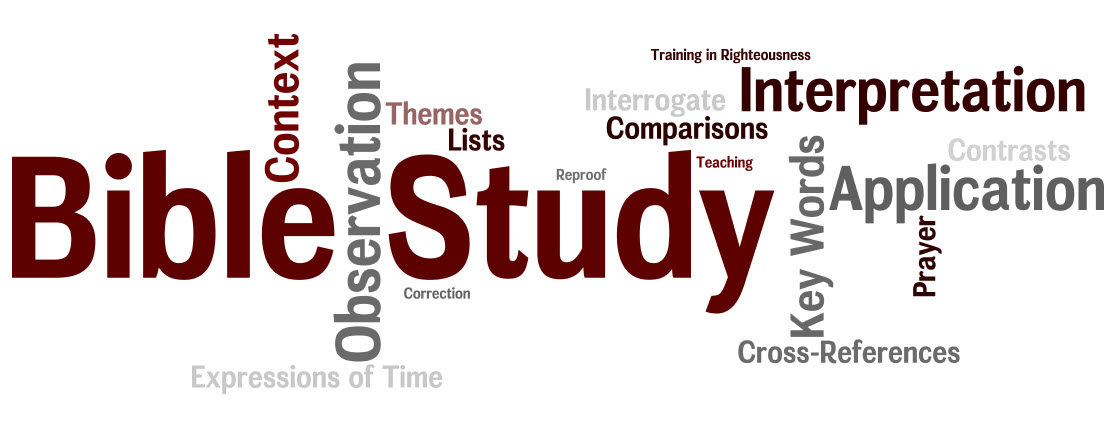 October 28, 2020IntroductionThe value of a visitSimply visiting and befriending a lonely person is a Christ-like act. The Master said: ‘Whatever you did for one of the least of these brothers of mine, you did for me’ (Matt. 25:40). It is impossible to imagine a greater privilege than that. Pastoral visitation and friendship are important, and essential for effective ministry. The basic requirements are to be there; to be sensitive to any particular needs; to be practical and helpful; and not to stay too long. The first visit is generally only the beginning of pastoral relationship and there is evidence that additional visits are even more appreciated.The best gift to takeIf a visit is to have maximum value, it must be a means of bringing God into the situation in some way. Have you ever noticed how Jonathan encouraged David? At a period of David’s life when he was constantly on the move, a fugitive from the murderous designs of King Saul, we are told: ‘Jonathan went to David at Horesh and helped him to find strength in God’ (1 Sam. 23:16). Undoubtedly, Jonathan’s friendship in itself would have been an encouragement. As a friend, he could have encouraged David by logic and argument, pointing to his skill in evading capture, or by promising to do all in his power to protect him from the king. But we are told he ‘helped him to find strength in God’. How exactly he did this is not spelled out, but it could well have been by reminding him of God’s promise implicit in his anointing as God’s chosen king.God’s promises are utterly reliable, and the most valuable service we can render to those we visit is to help them to find strength in God, by leaving with them a relevant promise or statement from God’s Word. The same applies to correspondence, whether by post or e-mail. The Word of God is a seed (Luke 8:11).What this book provides	In the choice of promises and short Scripture passages, I have been selective. God’s Word contains many great and precious promises—but not all the promises, when read in their proper context, are directly applicable to every circumstance in which Christians find themselves today. We are, however, able to use all those which remind us of the unchanging character of God, and also those which are introduced by the word ‘whosoever’ or its equivalent. In the book, therefore, I have identified a number of suitable Scripture promises, which may be helpful in a fairly wide range of circumstances.Those who are conducting pastoral visits must themselves select one or two Scripture passages which are likely to be most appropriate to the special needs of the person to be visited. Because we may not know fully the circumstances of those we are visiting until we have actually talked with them, I felt it necessary to have a choice of Scripture verses. For instance, we may go expecting the problem to be fear of an impending operation, and find the real problem is actually a sense of guilt. Since we do not know what we may find until we have spent some time listening during the visit, the best resource is to be familiar with several of the chapters in this book and then to be sensitive to the Spirit of God who promises his guidance. We should not assume that the one we are visiting has firm assurance of faith in Christ as Saviour.I have concentrated on verses rather than on longer passages from the Bible, because they are more easily remembered, and can often be more easily grasped. That is not to say that sometimes longer passages of Scripture may not be appropriate.I have added a brief comment under each verse to try and help in applying it to the person in need. In this, I have drawn heavily on The Living Bible translation, on Eugene Peterson’s The Message, and also on Charles Haddon Spurgeon’s Daily Readings.Use of hymns	I have attached a suitable hymn to each chapter and suggested some other relevant hymn verses from the index at the end of the book. I believe hymns which make objective statements about God and his grace towards us can be valuable in helping us to memorize truth. It is significant to note that when God wanted to impress his warnings on his people Israel, he instructed Moses to write his message in the form of a song (Deut. 31:19). And what clearer justification of the use of songs of praise for encouragement than the Book of Psalms!A problem may arise from the old-fashioned language of some of our great hymns. Many have been successfully updated, as in contemporary hymn books such as Hymns for Today’s Church and the more recent Praise!However, some hymns lose their original character and meaning if they are significantly changed. We must remember that they have been a source of blessing to countless Christians over the years, and still have an immense power to encourage, comfort and instruct.Preparation for a visitAll of us will often feel totally inadequate in trying to help those in need. In such circumstances, we must draw encouragement from the apostle Paul’s statement ‘I can do everything through him who gives me strength’ (Phil. 4:13).In attempting to focus on things spiritual, it can be helpful to ask those being visited: ‘Do you pray?’ If the answer is affirmative, then ask, ‘What do you pray for? What special providences of God—in the sense of particular reminders of his care and concern—stand out in your memory?’ Encourage them to count their blessings, and to name them one by one! Sometimes we can ask them what they would like us to pray for. The basic truths that undergird our pastoral ministry are that God knows everything that happens to us; his grace is sufficient for every need; he brings positive benefits from adverse circumstances.Andrew Bonar’s The Visitor’s Book of Texts (sadly no longer in print) contains wise advice born of long experience. The following points broadly follow Bonar’s instructions to visitors, though some have been altered slightly:• Pray for the Lord’s presence and the Holy Spirit’s help.We might echo the prayers expressed in Frances Ridley Havergal’s hymns: ‘Take my lips, and let them be filled with messages from Thee’ or ‘Lord, speak to me that I may speak in living echoes of Thy tone.’• Make time for meditation and preparation beforehand—though the Lord is well able to bring an appropriate Scripture to mind in the course of conversation.• Seek to win the sufferer’s confidence be really sympathetic, that is, being alongside them and taking a genuine interest in their daily concerns and family.It may be worth asking if there have been any particular Scriptures or hymns in their mind but we should not assume that a person’s faith is resting firmly in Christ alone; they may be trusting in their own paltry efforts (see chap. 18).• As well as expressing the ‘alongside-ness’ of sympathy, try also to empathize, that is to imagine what it must be like to be in their situation; empathy will express itself in responses from the visitor such as, ‘I sense you are feeling very lonely …’ or, ‘You must have been thinking there was no one who really cared …’.• Be honest and faithful with the person you are visiting.• Don’t argue, though you may need to disagree—graciously and gently—with some things they say in order to resolve real difficulties.• Try always to pass on a text from God’s Word, solemnly spoken in his name.• When visiting those unfamiliar with the Bible, it is usually advisable to start with one of the more familiar verses.• If possible, use a verse that has been helpful in your own experience—Andrew Bonar advises that the text should flow from our heart’s fullness.• Confine yourself to the simplest view of Scripture and repeat.• It is a good idea to leave a card with the text on it.• Pray earnestly with the sufferer.• Words and prayer should always be brief.There is a time to be silent (Eccl. 3:7), following the example of Job’s three friends (Job 2:13).David Torrance’s advice regarding the prayer life of the pastor is most appropriate to conclude this section.• Pray every day for the gift of love.• Pray to be conformed to the likeness of Christ.• Pray to be filled with the Holy Spirit.• Pray to be a good listener.• Pray for wisdom and practical insight.• Pray for courage.• Pray that God will graciously work his miracles of grace.Chapter OneHospital admission	However, ‘routine’ a hospital admission may seem to an outsider, and however calm the patient may seem, there is inevitably an undercurrent of fear that something might go wrong. So it is good that he or she should enter hospital resting on God and his promises. Fear is a natural human reaction to situations in which danger or discomfort is anticipated. It can be countered, to some extent, by rational reassurance; for example, by saying to the patient going into hospital: ‘You are in good hands; your surgeon has an excellent reputation.’ Similar arguments can be advanced in the case of other alarming prospects. But there is nothing to compare with the assurance of God’s presence and support, and our total security in his omnipotent hands.The Word of God says:Fear not, for I have redeemed you … you are mine. When you pass through the waters, I will be with you; and when you pass through the rivers, they will not sweep over you (Isa. 43:1, 2).We are precious to God. He paid an incalculable price for our salvation. We belong to him. Since he paid so much for us, he is never going to part with us. Whatever happens, he will be with us.Thou wilt keep him [or her] in perfect peace, whose mind is stayed on thee (Isa. 26:3, authorized version).The great thing is to focus our mind on God, not on our problems. It was when Peter, walking on the water, took his eyes off Jesus and looked at the waves that he began to sink—then Jesus caught him.The Lord will keep you from all harm—he will watch over your life (Ps. 121:7).This is true for all who are pilgrims, with their faces set toward the heavenly city.Let the beloved of the Lord rest secure in him, for he shields him [or her] all day long, and the one the Lord loves rests between his shoulders (Deut. 33:12).Every child of God, however weak and failing is the object of God’s unchanging love. We can rest secure in his protection. There is no safety like that which comes from dwelling near to God. Nothing can harm us if we are shielded by him. We can just relax completely in him, like a cat on a warm hearth rug.We know that in all things God works for the good of those who love him (Rom. 8:28).We can be absolutely sure that if we love God, however feebly, whatever we may go through will work for our good. We can say to ourselves: ‘I am here by God’s appointment.’Suggestions for prayer:• Pray for wisdom and skill for the medical team.• Pray that the patient may be made a blessing to others and in turn be blessed. Commit those dependent on the patient to God’s fatherly care. Commit the individual to the strong, loving arms of the eternal, all-sufficient and all-powerful God.• Pray for a sense of God’s peace and the realization that his children are infinitely precious to him. Where others, such as a medical team, are involved, pray for God’s over-ruling.Prayer:Father, we thank you that we are in your hands, whatever our circumstances. We thank you too for all the skill of modern medical science and the care and patience of those working here in this hospital. Give wisdom and skill to the doctors and guide them in their work. Help us to know a real sense of your presence and to be assured that you never leave us nor forsake us. Be with our loved ones and watch over them while we are parted from them. So may our hearts and minds be kept in your peace as we trust in you. We ask all in the name of our Lord Jesus Christ. Amen. Suggested hymn:Loved with everlasting love, led by grace that love to know;Spirit, breathing from above, Thou hast taught me it is so.O this full and perfect peace! O this transport all divine!In a love which cannot cease I am His and He is mine.His for ever, only His; who the Lord and me shall part?Ah, with what a rest of bliss Christ can ﬁll the loving heart!Heaven and earth may fade and ﬂee, ﬁrst-born light in gloom decline;But, while God and I shall be, I am His, and He is mine.Chapter TwoRecovery from illness	It is important that the glory should go to God and not primarily to the medical staff or to the patient’s own constitution. The recovery should be seen as a call for a thankful response and a renewed commitment to service for the Lord.The Word of God says:Praise the Lord, O my soul, and forget not all his benefits—who forgives all your sins and heals all your diseases (Ps. 103:2-3).God’s love and goodness have surrounded us from our earliest days, and every day brings fresh blessings. Let us not forget to praise him for them.What can I give back to God for the blessings he has poured out on me? (Ps. 116:12, the message).Thank God! He deserves your thanks. His love never quits (Ps. 136:1, the message).I am unworthy of all the kindness and faithfulness you have shown your servant (Gen. 32:10).All God’s kindnesses are sheer grace—totally undeserved.As [Jesus] was going into a village, ten men who had leprosy met him. They stood at a distance and called out in a loud voice, ‘Jesus, Master, have pity on us!’ When he saw them, he said, ‘Go, show yourselves to the priests.’And as they went, they were cleansed. One of them, when he saw he was healed, came back, praising God in a loud voice. He threw himself at Jesus’ feet and thanked him—and he was a Samaritan. Jesus asked, ‘Were not all ten cleansed? Where are the other nine? Was no-one found to return and give praise to God except this foreigner?’ (Luke 17:12–18).Thus far has the Lord helped us [Ebenezer] (1 Sam. 7:12).We need constantly to recall particular evidences of God’s care and concern in our lives: ‘Count your blessings; name them one by one.’He knows the way that I take; when he has tested me, I shall come forth as gold (Job 23:10).It is wonderful to realize that God knows precisely the situation in which we find ourselves. But it is even more wonderful to realize that he has a glorious purpose for us as a result of the trial.Suggestions for prayer:• Give thanks to God and exalt his name.• Pray for a fresh commitment of renewed health to his service, and an acknowledgement of God to friends and acquaintances.Prayer:Gracious Lord, we do want to thank you for your goodness to us in more ways that we ever realize or understand and especially for the real measure of recovery that has been experienced after this time of illness. We thank you for all the care and treatment received and for its effectiveness. But we thank you most for the consciousness of your guiding hand and life-giving power. As we face the weeks ahead, may the assurance of your presence and ongoing purposes for our lives be very clear, that we may continue to serve you all our days. We offer this prayer in the name of your Son, our Saviour. Amen.Suggested hymn:When all Your mercies, O my God, my thankful soul surveys,Uplifted by the view, I’m lost in wonder, love, and praise.Also, suitable chapters: 18.Chapter ThreeRelapse or continuing illness	Prolonged illness, slow recovery and especially relapse lead inevitably to depression and discouragement. We should reassure the sufferer that God knows and cares, and that he has, in his own inscrutable wisdom, allowed it for good. We are encouraged to take all our needs to the Lord and seek his relief. If the illness is serious and if, following the directions given in James 5:14, the ill person requests a visit from the elders of the church, we should arrange that.The Word of God says:These [trials] have come so that your faith … may be proved genuine and may result in praise, glory and honour when Jesus Christ is revealed (1 Pet. 1:7).Faith untried may be true faith, but it is sure to be little faith. It is likely to remain immature as long as it is without trials. Faith is precious and its trial is precious too. We need not fear the testing because the Lord has said: ‘When you pass through the fire, I will be with you.’Blessed is the man who perseveres under trial, because when he has stood the test, he will receive the crown of life that God has promised to those who love him (Jas. 1:12).The difficulty you are going through is a trial which God has allowed to come into your life for a good purpose. It will not last forever. See it through with his help and you will receive the hallmark of divine approval, the victor’s crown.Let us run with perseverance the race marked out for us (Heb. 12:1).It is a tremendous reassurance to know that however difficult or unpleasant our circumstances, we can say: ‘I am here by God’s appointment. My times are in your hand.’The Lord upholds all those who fall and lifts up all who are bowed down (Ps. 145:14).If we are bowed down by care, anxiety or ill-health, he is able to lift us up by his almighty power. Can you trust him for your soul and not for your body?We rejoice in our sufferings, knowing that suffering produces endurance, and endurance produces character, and character produces hope (Rom. 5:3, 4, revised standard version).Our troubles may seem pointless to us, but under God’s hand they can develop our character, so that we better reflect our Saviour. We need patience, and here we see the way of getting it. You cannot learn to swim on dry land, nor can you learn patience without trouble. Tribulation in and of itself, leads to petulance and unbelief. It is only by God’s grace that it is made to work in us patience. Thus it is we are able to rejoice.Unload all your worries on him, since he is looking after you (1 Pet. 5:7, Jerusalem  bible).Worry, if carried to excess, is a failure to exercise faith and that must be wrong. If we cast our burdens on God, we will stay close to him. We must cast the whole of our burden on the Lord and not continue to carry a half, a quarter or even the smallest part.Suggestions for prayer:• Pray for help to commit our suffering, weakness, or depression to the Lord, and seek his relief, and for the conviction that ‘nothing is too hard for the Lord’.• Pray for acceptance and patience if immediate relief is not his good and perfect will.• Pray too for wisdom and skill for the medical team.Prayer:Loving Father, thank you that in all our trials we are always able to come to you because your Son has opened the door into your holy presence. We ask that we may not lose the assurance of your wisdom and grace, but that we may be able always to trust you. We thank you again for the care of the medical staff and ask that you will be pleased to use the skills they have to work your perfect will. So may we wait patiently for you and be enabled each day and each night to rest in you, knowing that underneath are the everlasting arms. Amen.Suggested hymn:Be still, my soul: The Lord is on thy side;Bear patiently the cross of grief or pain;Leave to thy God to order and provide;In every change He faithful will remain.Be still, my soul: thy best, thy heavenly FriendThrough thorny ways leads to a joyful end.Be still, my soul: thy God doth undertakeTo guide the future as He has the past.Thy hope, thy conﬁdence, let nothing shake;All now mysterious shall be bright at last.Be still, my soul: the waves and winds still knowHis voice who ruled them while He dwelt below.Also, suitable chapters: 8, 11.Chapter FourThose who are facing death	Andrew Bonar advises visitors to remind those nearing the end of their lives, of the past wonders of God’s forgiveness, grace and guidance—the Lord has dealt so lovingly with us in all our many weaknesses and failures! So they can be encouraged to count their blessings, naming them one by one. They can also be reminded of their opportunity of helping by prayer those coming after, as Aaron and Hur held up Moses’ arms until the army of Israel had won the victory.	For peace of mind, nothing is better than pointing the patient to the finished work of Christ. There is nothing we can do. All has been done perfectly and completely, and we can rest on that. Our hope rests upon the solemn promises of God, made to us by his prophets and apostles, and confirmed in the person and work of his dear Son. Inasmuch as Jesus Christ died and rose from the dead, we who are one with him by faith are sure that we shall rise again from the dead and live with him. The fact of Christ’s resurrection is the assurance of our resurrection.Commonly those who are dying have a feeling of total exhaustion. In his Letters to an American Lady, C. S. Lewis says: ‘I think the best way to cope with the mental debility and total inertia is to submit to it entirely. Don’t try to concentrate. Pretend you are a dormouse or even a turnip. Think of yourself just as a seed, patiently waiting in the earth; waiting to come up and flower in the Gardener’s good time.’ Harold St John said at the end of his life: ‘I am too weak to pray, I am too tired to love Him much, but I’m just lying here, letting Him love me.’The Word of God says:This God is our God for ever and ever; he will be our guide even to the end (Ps. 48:14).This promise of divine guidance involves life-long security, guidance right up to our last hour, and then endless blessedness.When you pass through the waters, I will be with you; and when you pass through the rivers, they will not sweep over you (Isa. 43:2).There is no bridge and no ferry-boat. We must go through the waters and feel the rush of the river. The presence of God in the flood is better than a ferry-boat. The sorrows of life may rise to an extraordinary height, but the Lord is equal to every occasion. We are precious to God. He paid an incalculable price for our salvation. We belong to him. Since he paid so much for us, he is never going to part with us.Even though I walk through the valley of the shadow of death, I will fear no evil, for you are with me (Ps. 23:4).The presence of Jesus, the Good Shepherd, makes the believer independent of outward circumstances. A bright light may shine within us when it is all dark outside.My health fails; my spirits droop; yet God remains! He is the strength of my heart; he is mine forever (Ps. 73:26, the message).Peace I leave with you; my peace I give you (John 14:27).Jesus bequeaths his peace to all his disciples. It is ours for the taking.Even to your old age and grey hairs I am he, I am he who will sustain you. I have made you and I will carry you (Isa. 46:4).God made us and he will care for us. When we become a burden to our friends and a burden to ourselves, the Lord will not shake us off but will carry us to the end of our mortal life and into our eternal home.No eye has seen, no ear has heard, no mind has conceived what God has prepared for those who love him (1 Cor. 2:9).  Heaven is beyond our wildest dreams. Therefore we do not lose heart. Though outwardly we are wasting away, yet inwardly we are being renewed day by day. For our light and momentary troubles are achieving for us an eternal glory that far outweighs them all (II Cor. 4:16, 17).‘Outwardly wasting away’ but ‘inwardly renewed’. Our present troubles, heavy though they are, are ‘light’ by comparison with the ‘weight’ of glory that awaits us, and ‘momentary’ by comparison with the eternity of heaven.Lord, now lettest thou thy servant depart in peace … for mine eyes have seen thy salvation (Luke 2:29, revised standard version).Once we have seen God’s salvation, and are resting on the finished work of Christ, we can sail into the heavenly harbour in perfect peace. What can take away the sting of death? Nothing but laying hold on an unseen Saviour.Suggestions for prayer:• Thank God that though our heart and flesh may fail, he is the strength of our heart and our portion for ever. When we are too weak to pray, seek grace to relax in his love.• Thank God for the finished, complete and perfect work of Christ in procuring our eternal salvation. He has done it all.• Pray for faith to rest in Christ’s work and not in our own totally inadequate achievements.Prayer:‘Though I walk through the valley of the shadow of death, I will fear no evil, for you are with me. Your rod and your staff comfort me.’ Thank you, Lord Jesus, that you have already trodden this road; thank you that you know the way and have promised to guide us in perfect safety to the Father’s house. Help us to wait patiently for you in the assurance of the Saviour’s victory. May your peace guard our hearts and minds and may our loved ones too rest in the certain knowledge that your grace is sufﬁcient in every experience of life. We pray in the name of Christ Jesus, our Lord and Redeemer. Amen.Suggested hymn:All the way my Saviour leads me; what have I to ask beside?Can I doubt His tender mercy, who through life has been my guide?Heavenly peace, divinest comfort, here by faith in Him to dwell!For I know whate’er befall me, Jesus doeth all things well.All the way my Saviour leads me, cheers each winding path I tread,Gives me grace for every trial, feeds me with the living bread.Though my weary steps may falter, and my soul a-thirst may be,Gushing from the rock before me, lo! a spring of joy I see.All the way my Saviour leads me, O the fullness of His love!Perfect rest to me is promised in my Father’s house above.When my spirit, clothed, immortal, wings its ﬂight to realms of day,This, my song through endless ages: Jesus led me all the way!Also, suitable chapter: 1.Chapter FiveBereavement	It is important to visit the bereaved person as soon as possible. This is the situation par excellence where love and support are far better than attempted explanation. The bereaved should be encouraged to be honest with God and not be afraid to tell him their feelings, even their anger. The truth is that the dark cloud always has a silver lining of divine mercy, if only we can see it.	One has to be prepared to answer the common questions: ‘Why has God allowed this?’, ‘Will I see my loved one again?’, and, in the case of the death of an unbelieving spouse, ‘Do you think my loved one may be in heaven?’ With regard to this last question, one can only quote the Psalmist and say ‘The Lord is righteous in all his ways and loving towards all he has made.’ There is the possibility that at some time (even at the very last moment) he or she may have called on the name of the Lord.	During a subsequent visit we can point out that the bereavement opens up a new phase of life and service; initially, however, we are there to sympathize, console and listen.The Word of God says:As a father pities his children, so the Lord pities those who fear him; for he knows our frame, he remembers that we are dust (Ps. 103:13-14, revised standard version).God is like a father to us, tender and sympathetic to those who reverence him. For he knows that we are but dust, and that our days are few and brief.Praise be to the God and Father of our Lord Jesus Christ, the Father of compassion and the God of all comfort, who comforts us in all our troubles, so that we can comfort those in any trouble with the comfort we ourselves have received from God (II Cor. 1:3-4).Our experience of God’s comfort in our sorrow enables us to be a blessing to others in a way which would not have been possible otherwise.In all their distress he too was distressed (Isa. 63:9).If you look up into the face of God, you will see tears running down his cheeks.A father to the fatherless, a defender of widows, is God in his holy dwelling (Ps. 68:5).The reality of God’s protection and fatherly care for widows and orphans has been proved on countless occasions.Cast your cares on the Lord and he will sustain you (Ps. 55:22).God doesn’t promise to take away the burden but to give you supernatural strength. Cast it on the Lord and leave it with him.WHEN THE DECEASED WAS A BELIEVERWe know that if the earthly tent we live in is destroyed, we have a building from God, an eternal house in heaven.… We are confident, I say, and would prefer to be away from the body and at home with the Lord (II Cor. 5:1, 8).When believers die, they exchange a fragile, draughty tent that soon wears out for a palace that will last for ever. What a glorious prospect!Blessed are the dead who die in the Lord.… they will rest from their labour, for their deeds will follow them (Rev. 14:13).To die in the Lord is to enter into rest.WHEN IT IS FEARED THAT THE DEPARTED WAS UNSAVEDThe Lord is righteous in all his ways and loving towards all he has made (Ps. 145:17).All God’s deeds are governed by his justice and wisdom and love.The loss of a baby[Jesus said] See that you do not look down on one of these little ones. For I tell you that their angels in heaven always see the face of my Father in heaven (Matt. 18:10).Note the special provision God makes for his little ones.Suggestions for prayer:• In the case of a Christian: Give thanks for suffering and weakness ended, a work completed, and the reward anticipated.• In the case of an unbeliever: Give thanks for the positive good accomplished, and the happy memories.• For a baby: Thank God for the precious memories entwined around the little life, and for the fact that God has a special care for little ones.• For all: Pray for supernatural comfort and strength to face the busy and the lonely days ahead.Prayer:Lord Jesus Christ, you have conquered death, and for those whose trust is in you its sting has been removed forever. Thank you that it is no longer to be dreaded or feared, but that it has become a gateway into the Father’s presence. Thank you that death is not a full stop, but only a comma.We thank you for every special memory of our loved one and for all the love that we shared during those years we enjoyed together. We thank you that now all his/her trials and weaknesses of this earthly life are ended. May we have grace to say, ‘The Lord gave and the Lord has taken away; blessed be the name of the Lord.’Thank you for the comfort and support of family and friends. As we face the future, may we also know the consolation of your presence and the assurance that for all who love the Saviour the promise is that one day we too will stand in your presence and be reunited with those who have gone before us in that same love of Christ. So may your comfort strengthen and keep us. We pray in the name of Jesus, who died for us and rose again. Amen.Suggested hymn:Fear not, I am with you, oh, be not dismayed;I, I am your God and will still give you aid;I’ll strengthen you, help you, and cause you to stand,Upheld by my righteous, omnipotent hand.When through the deep waters I call you to go,The rivers of grief shall not you overﬂow;For I will be with you in trouble to bless;And sanctify to you your deepest distress.When through ﬁery trials your pathway shall lie,My grace all-sufﬁcient shall be your supply;The ﬂame shall not hurt you; my only designYour dross to consume, and your gold to reﬁne.The soul that on Jesus has leaned for repose,I will not, I will not, desert to its foes;That soul, though all hell should endeavor to shake,I’ll never, no never, no never forsake!Chapter SixAnxiety about the futureWe can point out that anxiety is integral to human life. Some individuals, particularly those with a sensitive nature and vivid imagination are more affected by it than those with a phlegmatic disposition. Our natural inclination is to try to avoid what we fear. This is not always good for our spiritual development. If we can learn that God really is all-sufficient and that his love does drive out fear, then we have advanced in our Christian life and learned a lesson which will stand us in good stead when we are called upon to help others.The Word of God says:Peace I leave with you; my peace I give you (John 14:27).Jesus bequeaths his peace to all his disciples. It is ours for the taking.The eternal God is your refuge, and underneath are the everlasting arms (Deut. 33:27).God is eternal and unchanging. He is our refuge in the storms of life, and he upholds his people in his infinitely strong and everlasting arms. Can’t you hear him saying to you: ‘Peace, child, peace. Relax. Underneath are my everlasting arms’?God is our refuge and strength, an ever-present help in trouble. Therefore, we will not fear … (Ps. 46:1).A help that is not present when we need it is of small value. God is always present, effectually present, and sympathetically present.Never will I leave you; never will I forsake you (Heb. 13:5).This promise speaks for itself; the emphasis of the double negative is in the Greek original. God says: ‘I’ll never let you down; never, never, never, whatever the circumstances, and whatever your mistakes.’It is I; don’t be afraid (John 6:20).The disciples were scared out of their wits when they saw in the dark what they thought was a ghost. But Jesus reassured them: ‘It’s me. It’s all right. Don’t be afraid.’ They took him on board and in no time they reached land.Don’t worry about anything, but in all your prayers ask God for what you need, always asking him with a thankful heart. And God’s peace, which is far beyond human understanding, will keep your hearts and minds safe, in union with Christ Jesus (Phil. 4:6-7 good news bible).We need to turn worry into prayer and thanksgiving.That night the king could not sleep; so he ordered the book of the chronicles, the record of his reign, to be brought in and read to him (Esth. 6:1).Sleeplessness is a great affliction, but God can use it for good. In the book of Esther, in the Old Testament, we are told of a king who had trouble sleeping and turned to a book. This reminded the king of something he had forgotten, and this turned the course of history. Sleeplessness is also an opportunity for meditating on God’s Word, for counting one’s blessings, and for intercession.Suggestions for prayer:• Thank God that he is utterly trustworthy and that he does not put his children through needless pain or distress.• Pray for a sense of peace and total relaxation in God’s all-secure and loving arms.• Pray for relief from sleeplessness, and for God’s help to use the wakeful time for thanksgiving and intercession for others.Prayer:Lord God, you are eternal and unchanging, and your love is completely steadfast and faithful. We thank you that in the Lord Jesus Christ and all he endured for us you have taught us to trust you in every experience of life. Forgive us that too often our faith wavers and help us to learn to put our conﬁdence in you as Jesus did in the dark night of his sufferings for our sake. May we too be able to pray, ‘Your will, not mine, be done.’ So may our hearts and minds be guarded and kept by his strong and loving peace. We pray in his Name. Amen.Suggested hymn:For the joys and for the sorrows, the best and worst of times,For this moment, for tomorrow, for all that lies behind;Fears that crowd around me, for the failure of my plans,For the dreams of all I hope to be, the truth of what I am:For this I have Jesus.For the weakness of my body, for the burdens of each day,For the nights of doubt and worry, when sleep has ﬂed away:For this I have Jesus.Also, suitable chapter: 17.Chapter SevenFear of losing independenceIf we live long enough, each of us will reach a stage when we can no longer care for ourselves. Then we shall lose much of our prized freedom. Our Lord predicted this in the case of Peter, saying to him: ‘When you were younger, you dressed yourself and went where you wanted; but when you are old you will stretch out your hands, and someone else will dress you and lead you where you do not want to go’ (John 21:18).Being dependent on others, even when they are trying to help, demands our cooperation and involves loss of freedom. In such circumstances, we need to look to the Lord for his grace, and a spirit of acceptance and gratitude.The Word of God says:God will meet all your needs according to his glorious riches in Christ Jesus (Phil. 4:19).God will take care of everything you need either through his servants, or supernaturally. His resources are infinite and his ways surprising.My times are in your hands (Ps. 31:15).Hour by hour, I place my days in your hand, and say with the hymn-writer: ‘My times are in Thy hand, why should I doubt or fear?’ and ‘I am immortal till my work is done.’I lift my eyes to the hills—where does my help come from? My help comes from the Lord, the Maker of heaven and earth (Ps. 121:1, 2).We need to lift up our eyes from our problems and our inadequacy and focus them on the unchanging, omnipotent God.Where can I go from your Spirit?… if I settle on the far side of the sea, even there your hand will guide me, your right hand will hold me fast (Ps. 139:7, 9, 10).Wherever I go I’ll find you are already there, waiting for me.Let him who walks in the dark, who has no light, trust in the name of the Lord (Isa. 50:10).I said to the man who stood at the gate of the year: ‘Give me a light that I may tread safely into the unknown.’ And he replied: ‘Go out into the darkness and put your hand into the hand of God. That shall be to you better than light and safer than a known way.’Even to your old age and grey hairs I am he, I am he who will sustain you. I have made you and I will carry you (Isa. 46:4).God made us and he will care for us. When we become a burden to our friends and a burden to ourselves, the Lord will not shake us off but will carry us to the end of our mortal life and into our eternal home.Suggestions for prayer:• Thank God that the Lord Jesus is the Good Shepherd. When he decides to move his sheep, he goes ahead of them.• Pray for a peaceful acceptance of this fact.Prayer:Loving heavenly Father, we thank you that all our days are written in your book and that you know the end from the beginning. We thank you too that the future is in your hands and that you have promised your fatherly care will follow us all the days of our lives. Help us to face in faith the prospect of change, knowing that you go with us and will stay with us until the day when we see you face to face. We pray in the name of your Son and our Lord and Saviour, Jesus Christ. Amen.Suggested hymn:I do not know what lies ahead, the way I cannot see;Yet one stands near to be my guide, He’ll show the way to me:I know who holds the future, and He’ll guide me with his hand;With God things don’t just happen, everything by Him is planned.So, as I face tomorrow, with its problems large and small,I’ll trust the God of miracles, give to Him my all.Also, suitable chapters: 8, 17.Chapter EightWorry about loved ones or financeMany people are more concerned about the health and prosperity of their family and close friends than about themselves. This is accentuated in cases when they fear that the loved one is hiding their worst experiences and fears, or when they are far away.All we can do then is to commit them to the Lord in the confidence that wherever they are and whatever their state, the Lord knows and cares. We need to ask for grace to cast all our cares on him and not continue to carry them ourselves.Most people go through periods when they feel they will not have enough money to provide for their needs and meet their responsibilities to those dependent on them. Many have experience of unemployment or redundancy, bringing with it not only financial anxiety but also a sense of failure, uncertainty and low self-image. However, God uses such experiences to teach us to trust him and to show us the blessings of being a member of the family of God. As a result of our experience of God’s interventions, we become equipped to encourage those in similar trouble.The Word of God says:The Lord is my shepherd, I shall not be in want (Ps. 23:1).This verse means what it says. If we belong to Jesus, the Good Shepherd, he will meet all our needs in all circumstances to the very end.Don’t worry about anything, but in all your prayers ask God for what you need, always asking him with a thankful heart. And God’s peace, which is far beyond human understanding, will keep your hearts and minds safe, in union with Christ Jesus (Phil. 4:6, today’s English version).No worry, but prayer mixed with thanksgiving.The Lord can give you much more than that (II Chr. 25:9).If you have made a mistake, bear the loss of it; but do not act contrary to the will of the Lord. Be willing to lose money for the sake of conscience or peace or for Christ’s sake. As Samuel Rutherford has said: ‘We take nothing to the grave with us but a good or evil conscience.’God is able to give you more than you need, so that you will always have all you need for yourselves and more than enough for every good cause (II Cor. 9:8, good news bible).Our need may be enormous, but God’s resources are infinite. As a result, we shall not only always have enough for our own needs, but enough to be generous to others too. Our duty is to trust God and draw freely on the Bank of Heaven.Blessed is the man who fears the Lord.… He will have no fear of bad news; his heart is steadfast, trusting in the Lord (Ps. 112:1, 7).Blessed are those who are devoted to the Lord. If we dread the arrival of bad news, how are we any different from non-Christians? They don’t have our God to go to. They have never proved his faithfulness as we have done. If we doubt his promises what is the value of the grace we have professed to receive? So stand still and see the salvation of God.[Jesus said] I tell you, do not worry about your life.… Look at the birds of the air; they do not sow or reap or store away in barns, and yet your heavenly Father feeds them.… See how the lilies of the field grow. They do not labour or spin. Yet I tell you that not even Solomon in all his splendour was dressed like one of these. If that is how God clothes the grass of the field, which is here today and tomorrow is thrown into the fire, will he not much more clothe you, O you of little faith? So do not worry.… But seek first his kingdom and his righteousness, and all these things will be given to you as well (Matt. 6:25–33, good news bible).What a promise this is! Food, clothing, home and everything else you need, God undertakes to supply while you seek him. You mind his business, and he will mind yours.Suggestions for prayer:• Thank God he knows all about our loved ones and their needs, and their situation at this very moment. All that he does is guided by his infinite love and power and wisdom. We place them in his hands.• Give thanks for the assurance that our Father will never let us down. We may have been unwise, but ‘He knows our frame, he remembers that we are dust.’ In spite of all our failings, he promises never to fail or forsake us.Prayer:Eternal God, thank you that even before we bring our prayers to you, already you know all our needs. Thank you too that even though nothing is hidden from you, nevertheless you encourage us to share with you all our concerns and lay them at your feet. Forgive us that at times our faith is weak. Strengthen our trust in your promises to provide for our needs. Teach us the contentment of resting in the certain knowledge that you do care for us with the fatherly compassion and wise love revealed to us in Jesus Christ our Lord, in whose name we pray. Amen.Suggested hymn:Father, I place into your hands the things that I can’t do.Father, I place into your hands the times that I’ve been through.Father, I place into your hands the way that I should go,For I know I always can trust You.Father, I place into your hands my friends and family.Father, I place into your hands the things that trouble me.Father, I place into your hands the person I would be,For I know I always can trust You.Also, suitable chapters: 8, 9.Chapter NineNeed for guidance	One day when I was waiting for my connecting flight at London’s Heathrow airport, with thousands of travelers milling around, the thought came to me that among all the millions of inhabitants of the world, God knows insignificant me. God not only knows everything about each of us, but he is willing to guide each of us along the path to everlasting life.When we do not know what to do, which way to turn, which option to take, it is reassuring to know we have a Father who is aware of our dilemmas. Nor will he allow us to make a mistake if we sincerely desire to do his will, knowing it is for our good and for the working out of his purposes for us. We need to soak ourselves in God’s Word, meditate on it, and never go against its clear meaning. Things may appear to go wrong, and the devil may tempt us to blame ourselves for something we did or didn’t do, but as we ‘trust and obey’, God will surely guide us aright.The Word of God says:Trust in the Lord with all your heart and lean not on your own understanding; in all your ways acknowledge him, and he will make your paths straight (Prov. 3:5, 6).God has given us minds, and we must use them. But we must recognize their limitations. We need to ask for his wisdom and over-ruling in all that we do.If any of you lacks wisdom, you should pray to God, who will give it to you; because God gives generously and graciously to all. But when you pray, you must believe and not doubt at all (Jas 1:5, 6, good news bible).This is a wonderful promise. When we don’t know what to do, God assures us that if we simply ask him he will give us the wisdom we need. We only need to ask—and trust.We do not know what to do, but our eyes are upon you (2 Chr. 20:12).Man’s extremity is God’s opportunity. None that trust in him are ever put to shame. ‘The very dimness of my sight makes me secure.’He guides the humble in what is right and teaches them his way (Ps. 25:9).If we want to walk in the right way—God’s way—we must humbly seek his face by reading and meditating on his Word and asking for his guidance.As for God, his way is perfect (Ps. 18:30).What a God! His road stretches straight and smooth. It may not be the easiest way, but it is the best way in the long run.Let him who walks in the dark, who has no light, trust in the name of the Lord (Isa. 50:10).‘I said to the man who stood at the gate of the year: “Give me a light that I may tread safely into the unknown.” And he replied: “Go out into the darkness and put your hand into the hand of God. That shall be to you better than light and safer than a known way.” ’Now glory be to God! By his mighty power at work within us, he is able to accomplish infinitely more than we would ever dare to ask or hope (Eph. 3:20, new living translation).God’s ability to supply the needs of his children is infinite—far more than you would ever imagine or guess or request in your wildest dreams. Nothing—absolutely nothing—is too hard for the Lord.Suggestions for prayer:• Thank God for the gift of life with all its potential.• Thank him that he knows all about us and has a perfect plan for our lives.• Pray for a willingness to seek his plan and follow it.• Thank God that nothing that ever happens to us is beyond his power to transform. Every stumbling-block can become a stepping-stone.• Pray for help to drop our anchor into the depths of this truth.Prayer:Lord our God, you have given us the gift of life with all its potential for good and blessing; we thank you that you have a perfect plan for each one of your children and that your way is always best. We thank you too that nothing in our lives is unknown to you and that nothing is beyond your power to transform. Indeed, even those things we ﬁnd stumbling-blocks can become stepping-stones into your gracious purposes. May we learn to trust you fully, because those who trust you wholly, ﬁnd you wholly true. All we ask is for the sake of your Son, our Saviour, who learned obedience through what he suffered and is now Lord of all. Amen.Suggested hymn:Cast care aside, lean on your Guide, His boundless mercy will provide;Trust, and your trusting soul shall prove, Christ is its life and Christ its love.Faint not, nor fear, His arm is near; He does not change, and you are dear,Only believe, and Christ shall be your all in all eternally.Also, suitable chapters: 17, 19.Chapter TenWhy has God allowed this?	Those who are assailed by doubt must not be allowed to feel they have betrayed the faith or surrendered to unbelief. The struggle with doubt is a sign of faith not unbelief. It is faith in two minds. This is when it is necessary to focus on the unchangeable, rock-like character of our God and acknowledge the unfathomableness of his ways. We need to exhibit his faithfulness and love in our relationships with others, however unreasonable they may appear.Being let down is something we all have to get used to. Being let down by a friend, someone we have been close to, can easily lead to bitterness. The antidote is to remember how privileged we are as sons and daughters of God. We have a Friend who is utterly faithful. Loneliness is not God’s will for our lives. He may allow us to experience it in order to fit us to minister to others who are just as lonely as ourselves. Those who are lonely, and have been let down, need from us acceptance, affirmation and love, and the assurance they have them from God.The Word of God says:Jesus Christ is the same yesterday and today and for ever (Heb. 13:8).Jesus never fails—and he is not put off by our failure.We have a great high priest … one who has been tempted in every way, just as we are—yet was without sin. Let us then approach the throne of grace with confidence, so that we may receive mercy and find grace to help us in our time of need (Heb. 4:14–16).The realization that our dear Saviour knows by experience all the trials and tests that we go through is a tremendous encouragement to go to him in prayer in the confidence that he understands and sympathizes and will help us in our time of need.[Trials] have come so that your faith … may be proved genuine and may result in praise, glory and honour when Jesus Christ is revealed (1 Pet 1:7).Faith untried may be true faith but it is sure to be little faith. It is likely to remain stunted as long as it is without trials. Faith is precious and its trial is precious too. We need not fear the testing because the Lord has said: ‘When you pass through the fire, I will be with you.’God is faithful; he will not let you be tempted beyond what you can bear (1 Cor. 10:13).God will never let you down; he will never let you be pushed past your limit; he’ll always be there to help you come through it.Cast your burden on the Lord and he will sustain you (Ps. 55:22, revised standard version).God doesn’t promise to take away the burden but to give you sufficient strength to carry it.As God’s chosen people, holy and dearly loved.… Bear with each other and forgive whatever grievances you may have against one another. Forgive as the Lord forgave you (Col. 3:12, 13).Since you have been chosen by God, who has given you this new kind of life, and because of his deep love and concern for you, you should practice tenderhearted mercy and kindness to others. Be gentle and ready to forgive; never hold grudges. Remember the Lord forgave you, so you must forgive others.Blessed is the man who perseveres under trial, because when he has stood the test, he will receive the crown of life (Jas 1:12).The difficulty you are going through is a trial which God has allowed to come into your life for a good purpose. It will not last forever. See it through with his help and you will receive the hallmark of divine approval, the victor’s crown.As the heavens are higher than the earth, so are my ways higher than your ways and my thoughts than your thoughts (Isa. 55:9).Not until we reach heaven will we be able to understand all the events that God allows to come into our lives. Even the most basic familiarity with the Bible (e.g. the life of Joseph) teaches us that much of what God’s people experience cannot immediately be understood or seen as good. But if we take on board the truth of this text, it helps us to accept by faith that all things do indeed work together for good to those who love God.Suggestions for prayer:• Thank God his way is perfect. But he is so great and wise that our puny minds cannot understand the reason for all his actions. We walk by faith not by sight.• Pray that as a result of our experiences, we may be able to understand and help others who are going through similar problems.• Thank God that we are infinitely precious to him. We are his sons and daughters, even though others do not realize it. He has a wonderful future in store for us, and all the circumstances we are passing through, however disturbing, are preparing us for ultimate glory.Prayer:Lord Jesus Christ, you have experienced the pain and loneliness of life in this fallen world, with all its disappointments and grief. Thank you that we may come conﬁdently to your throne of grace, assured that your mercy and grace are available to us in our times of need. When it is hard to understand, help us to trust you; when we feel the pain of rejection, in your unchanging love draw near; when we are overtaken by doubts and fears, may we then prove your abiding presence. Prince of peace, give to us the peace of God to guard our hearts and minds through your risen power. Amen.Suggested hymn:I’ve found a friend; O such a friend! He loved me ere I knew Him;He drew me with the cords of love, and thus He bound me to him;And round my heart still closely twine those ties which nought can sever,For I am His, and He is mine, for ever and for ever.I’ve found a friend; O such a friend! so kind, and true, and tender!So wise a counsellor and guide, so mighty a defender!From Him who loves me now so well what power my soul shall sever?Shall life or death? Shall earth or hell? No! I am His for ever.Also, suitable chapters: 11, 22.Chapter ElevenPersecution or feeling slighted	When we feel slighted, it is a blow to our self-esteem. We feel wounded and humiliated. Often the slight is unintentional. Sometimes what is perceived as a slight may be a reasonable decision by an organizer to give someone else a chance to do a job. Sometimes intentional slights are a mild form of persecution, which Jesus warned his followers to expect as the norm. It is a comfort to remember that Jesus experienced everything from slights to the most extreme persecution. It is an honour to share in his reproach if we are genuinely being marginalized on account of our relationship to him. In such situations we need to draw our self-esteem from the fact that we are children of God. As such we must be prepared to forgive our enemies unconditionally.The Word of God says:Even if you should suffer for what is right you are blessed (1 Pet. 3:14).If with heart and soul you’re doing good, do you think you can be stopped? Even if you suffer for it you’re still better off. Don’t give the opposition a second thought.Blessed is the man who perseveres under trial, because when he has stood the test, he will receive the crown of life that God has promised to those who love him (Jas 1:12).The difficulty you are going through is a trial which God has allowed to come into your life for a good purpose. It will not last for ever. See it through with his help and you will receive the hallmark of divine approval, the victor’s crown.Count it pure joy, my brothers, whenever you face trials of many kinds, because you know that the testing of your faith develops perseverance (Jas 1:2, 3).Our troubles may seem pointless to us, but under God’s hand they develop our character, so that we better reflect our Saviour. Because of this, we ought to rejoice.If you are insulted because of the name of Christ, you are blessed, for the Spirit of glory and of God rests on you (1 Pet. 4:14).Be happy if you are cursed and insulted for being a Christian, for when that happens, the Spirit of God will come upon you with great glory.Do not fret because of evil men.… Be still before the Lord and wait patiently for him (Ps. 37:1a, 7a).Never envy the wicked. Rest in the Lord; wait patiently for him to act.Blessed are you when people insult you, persecute you and falsely say all kinds of evil against you because of me (Matt. 5:11, 12).When you are reviled and persecuted and lied about because you are my followers—wonderful! Be happy about it! Be very glad, for a tremendous award awaits you up in heaven.No-one is concerned for me. I have no refuge; no-one cares for my life. I cry to you, O Lord; I say, “You are my refuge.…” (Ps. 142:4, 5).No one gives me a passing thought. No one will help me; no one cares a bit what happens to me. Then I prayed to Jehovah. ‘Lord’, I pleaded, ‘you are my only place of refuge. Only you can keep me safe.’Suggestions for prayer:• Thank God that he understands us and loves us, and that we are precious to him. If we are the victim of persecution, thank God for the honour of sharing the reproach of Christ.• Pray for a willingness to forgive, remembering how much we have been forgiven.Prayer:Lord Jesus Christ, for our sakes you endured much suffering and contradiction against yourself, even to the extent of hatred, rejection and death. Strengthen and comfort us when we are slighted for the sake of the gospel. Enable us freely to forgive those who reproach us simply because we belong to you; may our patience in such trials point to you and even be the means you can use to draw others to yourself. Forgive us when we bring trouble upon ourselves because we have been thoughtless or harsh. Help us to keep close to you so that we genuinely reﬂect your likeness. May we live in such a way that we never bring shame but only glory to your great name. Amen.Suggested hymn:I heard the voice of Jesus say: Come unto me and rest;Lay down, thou weary one, lay down Thy head upon My breast!I came to Jesus as I was, weary, and worn, and sad;I found in Him a resting-place, and he has made me glad.I heard the voice of Jesus say: Behold I freely giveThe living water; thirsty one, stoop down and drink and live!I came to Jesus, and I drank of that life-giving stream;My thirst was quenched, my soul revived, and now I live in Him.I heard the voice of Jesus say: I am this dark world’s Light;Look unto Me, thy morn shall rise, and all thy day be bright!I looked to Jesus, and I found in Him my star, my sun;And in that light of life I’ll walk till travelling days are done.Chapter TwelveDoes God still care?	Sometimes the feeling that God is distant and uncaring is due to our physical or psychological condition, such as a debilitating illness, clinical depression or even just a bad bout of ‘flu. In other cases, it is the result of unrepented sin or neglect of our spiritual nourishment. Sometimes, God hides himself simply to increase our longing for him. Samuel Rutherford, the great Scottish divine, likened God’s withdrawals to the night and shadows which are a benefit to flowers. We need to be reminded that God is unchanging in his love and goodness and is close to us at all times.The Word of God says:The Lord is near to all who call on him (Ps. 145:18).Our God is always near; nearer than breathing, closer than hands or feet.Let the beloved of the Lord rest secure in him, for he shields him [or her] all day long, and the one the Lord loves rests between his shoulders (Deut. 33:12).Every child of God, however weak and failing, is the object of God’s unchanging love. We can rest secure in his protection. There is no safety like that which comes from dwelling near to God. Nothing can come at us if we are shielded by him.You do not realise now what I am doing, but later you will understand (John 13:7).We should not expect to understand all God’s ways. He says, through the prophet Isaiah: ‘Just as the heavens are higher than the earth, so are my ways higher than yours and my thoughts than yours.’ Job didn’t understand why he had to go through such terrible suffering, but God had his own reason for allowing it.Search me, O God, and know my heart; test me and know my thoughts. Point out anything in me that offends you, and lead me along the path of everlasting life (Ps. 139:23, 24, new living translation).We should always open our hearts to God’s scrutiny, knowing that ‘He who conceals his sins does not prosper, but whoever confesses and renounces them finds mercy’ (Prov. 28:13).I have loved you with an everlasting love (Jer. 31:3).We love him because he first loved us. His love is an everlasting, unchanging love, which is unaffected by our failures. There is nothing we can do which will make him love us less!There is nothing in all creation that will ever be able to separate us from the love of God which is ours through Christ Jesus our Lord (Rom. 8:39, good news bible).Nothing, absolutely nothing, can get between us and God’s love, because of the way that Jesus our Master has embraced us.Why are you downcast, O my soul? Why so disturbed within me? Put your hope in God, for I will yet praise him, my Saviour and my God (Ps. 43:5).Notice how the Psalmist takes himself in hand, speaking to himself, telling himself not to be cast down but to fix his gaze on God. If life isn’t going smoothly, don’t despair. As C. S. Lewis said: ‘Troubles cannot cease until God sees us re-made or sees that our re-making is hopeless.’Suggestions for prayer:• What a comfort it is to know that the great God who sustains the universe thinks about each of us individually. The Lord of life watches over me and cannot ever forget me. My name is engraved on the palms of his hands.• Thank God that his love never changes.• Pray that if the breakdown in relationship is of my making, and I need to repent of coldness of heart or neglect of his Word, I may be helped to do so without delay.Prayer:Gracious and ever loving God, we thank you that in Jesus Christ we can turn to you and call you ‘Father’, for you have adopted us into your family and made us one of your own children. Thank you that there is no going back on that and that our names are forever engraved on the palm of your hands. Come once more to draw us close to yourself, renewing in us the grace of repentance. Help us to turn away from anything that grieves you. Thus will you assure us of your steadfast love and restore in us the joy of your salvation, through our Lord Jesus Christ. Amen.Suggested hymn:He walked where I walk, He stood where I stand,He felt what I feel, He understands.He knows my frailty, shared my humanity,Tempted in every way, yet without sin.Chapter ThirteenLack of assurance or feelings of guiltFeelings of guilt and fear of judgment may be due to an awareness of a past sin which is perceived as being unforgivable, or a fear that one is not among God’s elect.The answer is to recognize that none of us is good enough for God, that we remain sinners to our dying day. We are totally dependent on God’s grace and forgiveness, purchased for us on the cross, and that God delights in mercy and forgiveness, and offers it freely to all. We need to be assured of these truths, and to pray with King David: ‘Restore to me the joy of your salvation.’Andrew Bonar emphasized the need for the pastoral visitor to take time to ascertain the real state of the person’s mind, and specifically warned against denying the truth of election in order to counter the fear that the person is not one of God’s chosen ones.The Word of God says:Whoever hears my word and believes him who sent me has eternal life and will not be condemned (John 5:24).Those who believe are given eternal life as a present possession. Note the word ‘has’. All who put their faith in God have eternal life here and now because of the salvation which Christ has purchased. It is a great reassurance to know that the Judge we shall face at the last Day is none other than Jesus himself—the One who loved us so much that he died for us.If we confess our sins … the blood of Jesus, his Son, purifies us from all sin (1 John 1:9, 7).Children of God do not need to make a confession of sin as culprits or criminals before God, the Judge; for Christ has forever taken away all their sins. But as children, and offending as children, they need to go before their Father every day and acknowledge their sins. Let us lay hold of God’s constant readiness to forgive whenever we turn and confess our sins.Blessed is he whose transgressions are forgiven, whose sins are covered (Ps. 32:1).There is no comfort or peace or security to be compared with the assurance that our sins—those we look back on with regret and shame, and many more of which we are totally unaware—are totally forgiven and will never be brought up against us. They are ‘cast in the depths of the sea’.Lord, you have examined me and you know me. You know everything I do; from far away you understand all my thoughts (Ps. 139:1, 2, good news bible).God knows the worst about us and loves us just the same. But he doesn’t want us to stay the same.I know whom I have believed, and am convinced that he is able to guard what I have entrusted to him for that day (2 Tim. 1:12).It is not a matter of what we know but who we know. Our faith rests simply and solely on Jesus Christ the Son of God. He loved us personally and gave his life for us, and his love never changes.Suggestions for prayer:• Pray for an ability to grasp the truth of God’s promises—that through believing in him, we have eternal life as a present possession, and that Christ’s sheep are totally and everlastingly secure.• Pray that we may be able to re-affirm our faith, even if it means saying: ‘Lord, I believe; help my unbelief.’Prayer:Eternal and holy God, we bow before you in reverence and awe because, though your glorious majesty is unapproachable, you have done the seemingly impossible by drawing close to us in Jesus Christ. We thank you that in him there is full and free pardon and that we have been ransomed, healed, restored, forgiven. We worship you that when we see you face to face it will be because we are clothed in the righteousness of our Saviour who will be our Advocate to plead our cause before you. May we then trust only in him, assured that his forgiveness covers all and that for his sake you will embrace and welcome us into your eternal presence. Amen.Suggested hymn:Before the throne of God above I have a strong, a perfect plea:a great High Priest whose name is Love, who ever lives and pleads for me.My name is written on his hands, my name is hidden in his heart;I know that while in heaven he stands no power can force me to depart.When Satan tempts me to despair and tells me of the guilt within,Upward I look, and see him there who made an end to all my sin.Because the sinless Saviour died, my sinful soul is counted free;For God, the just, is satisﬁed to look on him and pardon me.Behold him there! The risen Lamb, my perfect, sinless Righteousness,The great unchangeable I AM, the King of glory and of grace!One with my Lord I cannot die: my soul is purchased by his blood,My life is safe with Christ on high, with Christ my Saviour and my God.Chapter FourteenCarers	Carers carry a double burden. They share the sufferings, frailty and problems of the ones they are caring for. In addition, they have to cope with their own needs. The Christian community can be an invaluable source of help and strength to those in a caring role. Carers need to be encouraged to see their ministrations as being for the Lord himself. They should be concerned not only for the patient’s physical and mental wellbeing but also his or her spiritual state and be careful to do nothing to undermine the work of the pastor.The Word of God says:The King will reply, ‘I tell you the truth, whatever you did for one of the least of these brothers of mine, you did for me’ (Matt. 25:40).Whatever you do, work at it with all your heart, as working for the Lord, not for men, since you know that you will receive an inheritance from the Lord as a reward. It is the Lord Christ you are serving (Col. 3:23, 24).We need to work hard and cheerfully at all we do, remembering that it is the Lord Christ we are really working for.Work for the Lord always, work without limit, since you know that in the Lord your labour cannot be lost (1 Cor. 15:58, new english bible).Our labour will be rewarded by the One who knows its real cost.Those of steadfast mind you keep in peace—in peace because they trust in you. Trust in the Lord for ever, for in the Lord God you have an everlasting rock (Isa. 26:3, 4, new revised standard version).The great thing is to focus our mind on God, not on our problems. It was when Peter, walking on the water, took his eyes off Jesus and looked at the waves that he began to sink—then Jesus caught him.Those who look to the Lord will win new strength, they will grow wings like eagles; they will run and not be weary, they will march on and never grow faint (Isa. 40:31, new english bible).Looking to the Lord means focusing our eyes on Jesus and his perfect understanding of our need, and his total ability to meet it.Suggestion for prayer:• Give thanks to God for the service rendered, and pray for renewed strength and wisdom and grace day by day.Prayer:Lord Jesus Christ, we remember how exhausted you often were as you gave yourself to all who came to you in need. In the midst of a raging storm, you slept in the bottom of a rough ﬁsherman’s boat. Thank you that you understand how we can become drained and empty by the demands made on us as constantly we care for those who are completely dependent on us. Renew our strength that we may not ﬂag in our service. Refresh our spirits that we may work with patience and with joy. And restore our love that our task may done as for you. May the smile of your presence bring light into this home. We ask this for your glory. Amen.Suggested hymn:Teach me, my God and King, in all things Thee to see;And what I do in anything, to do it as for Thee.A servant with this clause makes drudgery divine;Who sweeps a room as for Thy laws makes that and the action ﬁne?Also, suitable chapters: 15, 16.Chapter FifteenLoss of faith	Although true believers are assured of eternal life, in spite of backsliding—of which we are all guilty at some time, in greater or lesser measure—the Bible teaches clearly that we need to watch and pray and to abide in Christ. As the writer to the Hebrews puts it: ‘We have come to share in Christ if we hold firmly to the end the confidence we had at first.’ It is clear from Scripture that many who appear to be Christians are not, so we should not assure backsliders of their salvation but emphasize the loving welcome from the Father that awaits their return, and the danger of persisting in unbelief.There are many reasons for loss of faith. Some blame a feeling of having been let down by Christians—or by God—in failing to get what they earnestly prayed for. Others have found themselves drawn into a lifestyle, such as adultery or homosexual practice, which God’s Word condemns. Yet others have fallen in love with possessions (Mark 4:19).We should do everything possible to maintain a loving and caring relationship with those who lose their faith. They will naturally tend to cut themselves off from believers. Sometimes they can be persuaded to join another company of Christians. Commitment to helping a backslider is likely to be a long haul, so we need patience to keep it up for years. We need to persist in prayer, along the lines: ‘Lord, take not your Holy Spirit from him/her; restore to him/her the joy of your salvation.’ And we need to get others to join us in prayer for their restoration.The Word of God says:For we must all appear before the judgment seat of Christ, that each one may receive what is due to him for the things done while in the body, whether good or bad (2 Cor. 5:10).We must all stand before Christ to be judged and have our lives laid bare before him, but those whose faith rests in God and in his Son, Jesus Christ, are safe.Jesus told them this parable, ‘A man had a fig tree growing in his vineyard. He went looking for figs on it but found none. So he said to his gardener … “Cut it down! Why should it go on using up the soil?”But the gardener answered, “Leave it alone, sir, just this one year.… Then if the tree bears figs next year, so much the better; if not, then you will have to cut it down” ’ (Luke 13:6–9, good news bible).This parable reminds us what a dangerous thing it is if those who have had many privileges remain unfruitful. It reminds us too of the infinite debt we owe to God’s mercy and Christ’s intercession.Jerusalem, Jerusalem.… How many times have I wanted to put my arms around all your people, just as a hen gathers her chicks under her wings, but you would not let me! (Matt. 23:37, good news bible).This verse reminds us of the persistence of Jesus’ love towards those who do not respond.All day long I have held out my hands to a disobedient and obstinate people (Rom. 10:21).Notwithstanding our disobedience and obstinacy, God goes on holding out his hands in invitation, waiting patiently for a response.Jonah ran away from the Lord and headed for Tarshish.… Then the Lord sent a great wind on the sea, and such a violent storm arose that the ship threatened to break up (Jonah 1:3a, 4).God didn’t give up on Jonah when he ran away. He put obstacles in his path which were designed to bring him back and give him a new start.When the son was still a long way off, his father saw him. His heart pounding, he ran out, embraced him and kissed him. The son started his speech: ‘Father I’ve sinned against God, I’ve sinned before you; I don’t deserve to be called your son ever again.’ But the father wasn’t listening! (Luke 15:18, 20, the message).We have come to share in Christ if we hold firmly to the end the confidence we had at first (Heb. 3:14).We must continue faithful to the end, trusting God just as we did when we first became Christians, resting wholly on what Christ has done.Whoever comes to me I will never drive away (John 6:37).There is no instance of the Lord turning away anyone who comes to him. It is not possible that you or I should be the first to whom Jesus shall break his word.Suggestion for prayer:• Thank God that his love is unchanging, and that he is ready to forgive and welcome and restore us as soon as we turn back to him in true repentance and faith.Prayer:Lord Christ, great Shepherd of your ﬂock, who went out to search for and bring back into the fold with great joy a wandering sheep, come to us now as we bow in your presence, and speak to our hearts to tell us again of your tireless search for one you love. Break down the coldness of heart and melt the hardness which has driven N … away from yourself. Restore him/her and bring him/her back into the embrace of your loving arms. Enable him/ her to seek after you again and to discover that he/she is only seeking because you are seeking him/her. So may he/she ﬁnd the grace of repentance and faith in you as Saviour, Lord and God. Amen.Suggested hymn:There’s a wideness in God’s mercy, like the wideness of the sea;There’s a kindness in His justice, which is more than liberty.There is no place where earth’s sorrows are more keenly felt than heaven:There is no place where earth’s failings have such kindly judgment given.There is plentiful redemption in the blood that has been shed;There is joy for all the members in the sorrows of the Head.If our love were but more simple, we should take Him at His word,And our lives would be all sunshine in the sweetness of our Lord.Chapter SixteenSatanic oppression	Satan is the diehard enemy of God’s people. He goes around not only like a roaring lion, but also very subtly. Sometimes, God’s people are aware (or strongly suspect) that they are the object of Satan’s attacks. In such cases we need to remind ourselves of our Advocate on high who pleads for us before the throne. We need also to remember that Satan is a defeated foe whose oppression cannot last forever. He is like an animal that has had a fatal wound. He is doomed to die soon, but in his death, still has some power.The Word of God says:Simon, Simon, Satan has asked to sift you as wheat. But I have prayed for you, Simon, that your faith may not fail. And when you have turned back, strengthen your brothers (Luke 22:31, 32).It was owing to Christ’s intercession that Peter did not entirely fall away. But it is not only for Christian leaders that Jesus is concerned. The apostle Paul reminds his readers that Christ Jesus is also interceding for us, as is the Holy Spirit (Rom. 8:27, 34). It is wonderful to realize that we have an advocate beside the throne who pleads for us unfailingly and effectively.The God of peace will soon crush Satan under your feet (Rom. 16:20).The reason the Son of God appeared was to destroy the devil’s work.… You, dear children, are from God and have overcome … because the one who is in you is greater than the one who is in the world (1 John 3:8b; 4:4).Your enemy the devil prowls around like a roaring lion looking for someone to devour. Resist him, standing firm in the faith, because you know that your brothers throughout the world are undergoing the same sufferings (1 Pet. 5:8, 9).Though Peter is most probably referring here to the fierce persecution about to overtake the church, his warning is as relevant today as it was when he gave it. Believers must always be vigilant and on their guard against Satan’s attacks.Take up the shield of faith with which you can extinguish all the flaming arrows of the evil one (Eph. 6:16).God has provided all his children with the shield of faith with which to ward off those blazing arrows which unexpectedly come hurtling towards us with deadly accuracy. It is by steadfast confidence in our Lord and Captain that every flaming dart will be extinguished and rendered harmless.Suggestions for prayer:• Thank God that his strength is supreme, and that he will not allow Satan to have his way.• Thank him too that Jesus prays for us, and that his Holy Spirit strengthens and defends us.Prayer:Lord Jesus Christ, we bless you that you resisted all the temptations that came to you during those lonely days in the wilderness as well as during your ministry and ﬁnal passion and death. We thank you that having overcome the devil ﬁnally in your glorious resurrection, you are now able to strengthen and guide us when we are faced by his enticements and oppressed by his evil suggestions. Thank you that there is always a way of escape and that you never let us be tested beyond our endurance. Therefore, protect and guard us from all evil powers and may we be conscious that we are kept secure in your strong and loving arms. Amen.Suggested hymn:Safe in the shadow of the Lord beneath His hand and power,I trust in Him, I trust in Him, my fortress and my tower.My hope is set on God alone though Satan spreads his snare,I trust in Him, I trust in Him, to keep me in His care.Strong in the Everlasting Name, and in my Father’s care,I trust in Him, I trust in Him, who hears and answers prayer.Safe in the shadow of the Lord, possessed by love divine,I trust in Him, I trust in Him, and meet his love with mine.Also, suitable chapter: 7.Chapter SeventeenThe sceptic (Doubter)We should seek to win the person’s confidence and be really sympathetic and patient. It is important to try to understand why he or she came to adopt a skeptical attitude.The Word of God says:What good is it for a man to gain the whole world, yet forfeit his soul? (Mark 8:36).These words of the Master should be engraved on our minds. It is possible to gain much but end up with nothing. Of all the unprofitable and foolish bargains that anyone can make there is none worse than giving up our soul’s salvation for the sake of this present transient world.Jesus answered, ‘I am the way and the truth and the life. No one comes to the Father except through me’ (John 14:6).Jesus claims to be the way, the only way to eternal life. If we consider this to be too intolerant and restrictive, we should remember that he emphasized it in his Sermon on the Mount. ‘Small is the gate and narrow the road that leads to life, and only a few find it’ (Matt. 7:14).[Jesus said to doubting Thomas] ‘Because you have seen me, you have believed; blessed are those who have not seen and yet have believed’ (John 20:29).The apostle Thomas was a sceptic. His ten fellow disciples all told him they had seen Jesus alive after his crucifixion, but he wouldn’t accept it—until Jesus appeared to him personally; then he was totally convinced. It is not given to us to see Jesus with our natural sight, but millions down the ages have been convinced by the truth of God’s Word and the evidence of changed lives.God was pleased through the foolishness of what was preached to save those who believe (1 Cor. 1:21).God’s way of salvation through the shameful crucifixion of Jesus seems to make no sense until by faith we realize Jesus died to bring us forgiveness, peace with God and eternal life. Then we begin to understand that the ‘foolishness of God’ is far wiser than human wisdom.Jesus answered them, ‘My teaching is not mine but his who sent me. Anyone who resolves to do the will of God will know whether the teaching is from God or whether I am speaking on my own’ (John 7:16, 17, new revised standard version).Suggestions for prayer:• Thank God for sending Jesus into the world to be the way, the truth and the life.• Thank him for Jesus’ promise that if we really want to do God’s will he will make things clear to us.• Pray for the illuminating power of God’s Spirit in our hearts.Prayer:Thank you, Lord God, that you gave your Son to share our humanity, to become our Brother, to show us the meaning of life in his teaching, the way of life in his living and the secret of life in his dying. Give us humility of mind as we read your Word and clarity of thought as we try to understand. Your promise is that those who seek shall ﬁnd. Create in us the desire to know you, and as we seek for you, guide us into a living relationship with Your Son as Redeemer, Saviour and Friend. In his name we pray. Amen.Suggested hymn:Just as I am without one plea but that thy blood was shed for me,And that Thou bidd’st me come to Thee, O Lamb of God, I come.Just as I am, though tossed about with many a conﬂict, many a doubt,Fighting and fears within, without, O Lamb of God, I come.Just as I am, Thou wilt receive, wilt welcome, pardon, cleanse, relieve;Because Thy promise I believe, O Lamb of God, I come.Also, suitable chapter: 10.Chapter EighteenThe self-righteous	Andrew Bonar advises that we should try to ascertain the form of self-righteousness. Are they trusting in their decency, integrity, amiability, or is it in baptism or church attendance? They may be resting partly on rock and partly on sand. Our aim must be to lead the person to see that ‘all our righteous deeds are like filthy rags’, and even our best thoughts, words and deeds are defective in God’s sight. Only the righteousness that God has provided in his Son, Jesus Christ, and which is received by faith, will pass God’s scrutiny. ‘God made him who had no sin to be sin for us, so that in him we might become the righteousness of God.’The Word of God says:But when the king came in to see the guests, he noticed a man there who was not wearing wedding clothes. ‘Friend’, he asked, ‘how did you get in here without wedding clothes?’ The man was speechless (Matt. 22:11, 12).None of us can appear before the holy God in our own righteousness. It would be utterly unthinkable. God has provided a perfect righteousness through the life and death and resurrection of his Son, Jesus Christ. Rejecting that can only mean eternal loss.We are utterly incapable of living the glorious lives God wills for us (Rom. 3:23, the message).Not only have we failed to attain God’s standard in the past, we are totally unable to do so in the future in our own strength.I know that nothing good lives in me, that is, in my sinful nature (Rom. 7:18a).We are like seemingly attractive apples which are in reality rotten at the core and unfit for consumption.But whatever was to my profit I now consider loss for the sake of Christ. What is more, I consider everything a loss compared to the surpassing greatness of knowing Christ Jesus my Lord, for whose sake I have lost all things. I consider them rubbish, that I may gain Christ and be found in him, not having a righteousness of my own that comes from the law, but that which is through faith in Christ—the rightousness that comes from God and is by faith (Phil. 3:7–9).This is what the Lord says: ‘Let not the wise man boast of his wisdom or the strong man boast of his strength or the rich man boast of his riches, but let him who boasts boast about this: that he understands and knows me …’ (Jer. 9:23, 24a).Not our wisdom nor any other of our attainments can make us acceptable to God. Our only security lies in knowing God, believing him and being reconciled to him through his Son, Jesus Christ.Prayer:Lord, help us to see ourselves as you see us: good, because you have made us in the divine image; but not good enough, because we are totally unable to reach your standard without your help. Have mercy on us, we pray, and lead us to put our faith in Christ’s righteousness and his alone.Suggested hymn:My hope is built on nothing less than Jesus’ blood and righteousness;I dare not trust the sweetest frame, But wholly lean on Jesus’ name.When darkness seems to veil his face, I rest on his unchanging grace;In every high and stormy gale, My anchor holds within the veilOn Christ, the solid Rock, I stand; All other ground is sinking sand.Also, suitable chapter: 7.Chapter NineteenSpiritual state unknown	In situations where we do not know the precise spiritual state of the one we are visiting, we are supremely dependent on the guidance of the Holy Spirit. The question: ‘Are you able to pray about your problem?’ will usually indicate where they stand in relation to God. Andrew Bonar makes the point that the sufferer will often hope that the minister will pray for him/her—believing it might have a magical effect on his or her condition. What is needed even more than prayer is a clear and loving expression of God’s truth.The Word of God says:The Lord is good, a refuge in times of trouble. He cares for those who trust in him (Nah. 1:7).The Lord is good, uniquely good—‘No one is good, except God alone’—and he is an unfailing refuge for those in trouble.We all, like sheep, have gone astray, each of us has turned to his own way; and the Lord has laid on him the iniquity of us all (Isa. 53:6).We are all different, but we are all alike in that we go astray from God’s ways, and refuse to obey him. But amazingly, instead of punishing us, as we deserve, he took the punishment himself, by coming into our world and dying on the cross.God so loved the world that he gave his one and only Son, that whoever believes in him shall not perish but have eternal life (John 3:16).God loved men and women so much that he gave his only Son to suffer death on the cross and bear the punishment of our sins so that we might be forgiven and have eternal life—simply through faith in Christ.We must all appear before the judgment seat of Christ, that each one may receive what is due him for the things done while in the body, whether good or bad. Jesus said: ‘I tell you the truth, whoever hears my word and believes him who sent me has eternal life and will not be condemned.’ (2 Cor. 5:10; John 5:24).We must all stand before Christ to be judged and have our lives laid bare before him, but, says Jesus, ‘Anyone who listens to my message, and believes in God who sent me has eternal life and will never be damned for his sins.’Suggestions for prayer:• Thank God that he is good; the only true refuge in time of trouble.• Thank him for his amazing love for this world shown in the gift of his unique Son to suffer death on the cross for our salvation.• Pray that we may respond to his love in true repentance and faith.Prayer:Gracious and loving God, we cannot understand how or why you should love us so much when we have often turned away from you and gone our own way, deliberately ﬂying in the face of your holy commandments. Yet in our sinfulness, you have come to us through your Son, the Lord Jesus Christ, and he has carried in himself on the cross the just penalty of our rebellion. Help us now to see him hanging there in our place, so that we might go free. Give us the gift of faith that we might trust him for his forgiveness. And bring to us the strong assurance of your pardon and the certain knowledge that for his sake you welcome us into your family as one of your children. We ask this in his name. Amen.Suggested hymn:Eternal Light! Eternal Light! How pure the soul must be,When placed within Thy searching sight, it shrinks not,But, with calm delight, can live and look on Thee!The spirits that surround Thy throne may bear the burning bliss;But that is surely theirs alone, since they have never, never knownA fallen world like this.O how shall I, whose native sphere is dark, whose mind is dim,Before the Ineffable appear, and on my naked spirit bearThe uncreated beam?There is a way for man to rise to that sublime abode:An offering and a sacriﬁce, a Holy Spirit’s energies,An Advocate with God.These, these prepare us for the sight of holiness above:The sons of ignorance and night may dwell in the eternal Light,Through the eternal Love!Also, suitable chapter: 7.Chapter TwentyAnniversaries and congratulationsAnniversaries remind us of the goodness of God, and of his blessings on us in the past. In some cases, they may recall sorrows and losses—but always under the overarching faithfulness of God, who gives us far more than we deserve. Anniversaries also remind us of the passing of time and the approaching return of Christ and our summons to the judgment seat of Christ; perhaps also of reducing strength and diminishing opportunities of service for the Master.It is our privilege and duty as Christians to rejoice with those who rejoice and to thank God for the success he has granted. Success often opens new doors of opportunity, and it is frequently appropriate to recall God’s Word: ‘Those who honour me I will honour, but those who despise me will be disdained.’ An engagement or the birth of a child or grandchild will demand a commitment to long-term prayer.The Word of God says:I trust in your unfailing love; my heart rejoices in your salvation. I will sing to the Lord, for he has been good to me (Ps. 13:5, 6).As we recall God’s mercies and blessings in the past, we have solid grounds for trusting him in the present and for rejoicing as we look into the future.You have made known to me the path of life; you will fill me with joy in your presence, with eternal pleasures at your right hand (Ps. 16:11).If, by God’s grace, our feet have been set on the path of life, the future is glorious.The Lord sends poverty and wealth; he humbles and he exalts (1 Sam. 2:7).All that I am, he made me. All that I have, he gave me.Great is your faithfulness (Lam. 3:23b).Jeremiah could say this even when he contemplated the loss of all that he loved most dearly. God is faithful and will remain faithful whatever the outward appearances.My cup overflows. Surely goodness and love will follow me all the days of my life (Ps. 23:5b, 6).God’s blessings are not just a full cup but a cup running over—like an overflowing head on a refreshing drink! His blessings will never fail. His goodness will continue to supply our needs and his steadfast love and mercy will continue to blot out our sins.Every good and perfect gift is from above, coming down from the Father of the heavenly lights, who does not change like shifting shadows (Jas 1:17).We should not only rejoice in our blessings, we should trace the sunbeams up to their source in the sun of righteousness, whose love is constant and unfailing.Suggestions for prayer:• Thank God for his unchanging faithfulness and love in spite of our many failures.• Pray for a fresh resolve to serve him better in the days ahead.• Thank God for his blessing, recognizing that however hard we may work, success comes ultimately from God and God alone.• Pray for grace to build on the success granted, and to move forward in God’s service.Prayer:‘How good is the God we adore, our faithful, unchangeable Friend!’ We bless you, our Lord God, for your loving faithfulness down the years, and for the occasion that brings us together today. Thank you that your mercies have never failed, but are new and fresh every morning. Thank you that ‘Through many dangers, toils and snares, we have already come, ‘tis grace that brought us safe thus far, and grace will lead us home.’ Accept the thanksgiving and praise we bring and may we always give you all the glory. We pray in and through your Son, our Lord and Saviour. Amen.Suggested hymn:Great is Thy faithfulness, O God my Father,There is no shadow of turning with Thee;Thou changest not, Thy compassions they fail not,As Thou hast been Thou for ever wilt be.Great is Thy faithfulness, great is Thy faithfulness;Morning by morning new mercies I see;All I have needed Thy hand hath provided—Great is Thy faithfulness, Lord, unto me!Also, suitable chapters: 18, 20.ALPHABETICAL INDEX OF HYMN VERSES1.	Abide with me; fast falls the eventide:The darkness deepens; Lord, with me abide;When other helpers fail, and comforts ﬂee,Help of the helpless, O abide with me.Swift to its close ebbs out life’s little day;Earth’s joys grow dim, its glories pass away;Change and decay in all around I see;O Thou who changest not, abide with me.Henry Francis Lyte (1793–1847)2.	All my hope on God is founded;He doth still my trust renew,Me through change and chance He guideth,Oly good and only true.God unknown, He alone calls my heart to be His own.Joachim Neander (1650–80)3.	All the way my Saviour leads me;What have I to ask beside?Can I doubt His tender mercy,Who through life has been my guide?Heavenly peace, divinest comfort,Here by faith in Him to dwell!For I know whate’er befall me,Jesus doeth all things well.All the way my Saviour leads me,Cheers each winding path I tread,Gives me grace for every trial,Feeds me with the living bread.Though my weary steps may falter,And my soul a-thirst may be,Gushing from the rock before me,Lo! a spring of joy I see.All the way my Saviour leads me,O the fullness of His love!Perfect rest to me is promisedIn my Father’s house above.When my spirit, clothed, immortal,Wings its ﬂight to realms of day,This, my song through endless ages:Jesus led me all the way!Fanny Crosby (1820–1915)4.	Amazing grace! how sweet the soundThat saved a wretch like me:I once was lost, but now am found;Was blind but now I see.John Newton (1725–1807)5.	And when the strife is ﬁerce, the warfare long,steals on the ear the distant triumph song,And hearts are brave again, and arms are strong. Hallelujah!William Walsham How (1823–97)6.	Be still, my soul: The Lord is on thy side;Bear patiently the cross of grief or pain;Leave to thy God to order and provide;In every change He faithful will remain.Be still, my soul: thy best, thy heavenly FriendThrough thorny ways leads to a joyful end.Be still, my soul: thy God doth undertakeTo guide the future as He has the past.Thy hope, thy conﬁdence, let nothing shake;All now mysterious shall be bright at last.Be still, my soul: the waves and winds still knowHis voice who ruled them while He dwelt below.Katharina von Schlegel (b.1697) tr. Jane Borthwick (1813–97)7.	Before the throne of God aboveI have a strong, a perfect plea:A great High Priest whose name is Love,Who ever lives and pleads for me.My name is written on his hands,My name is hidden in his heart;I know that while in heaven he standsNo power can force me to depart.When Satan tempts me to despairAnd tells me of the guilt within,Upward I look, and see him thereWho made an end to all my sin.Because the sinless Saviour died,My sinful soul is counted free;For God, the just, is satisﬁedTo look on him and pardon me.Behold him there! The risen Lamb,My perfect, sinless Righteousness,The great unchangeable I AM,The King of glory and of grace!One with my Lord I cannot die:My soul is purchased by his blood,My life is safe with Christ on high,With Christ my Saviour and my God.Charitie Lees Bancroft (1841–1923)8.	Cast care aside, lean on your Guide,His boundless mercy will provide;Trust, and your trusting soul shall prove,Christ is its life and Christ its love.Faint not, nor fear, His arm is near;He does not change and you are dear,Only believe, and Christ shall beyour all in all eternally.John Samuel Bewley Monsell (1811–75)9.	Christ is the answer to my every need;Christ is the answer, He is my friend indeed.Problems of life my spirit may assail,With Christ my Saviour I need never fail,For Christ is the answer to my need.Anon10.	Eternal Light! Eternal Light!How pure the soul must be,When placed within Thy searching sight,It shrinks not, But, with calm delight,Can live and look on Thee!The spirits that surround Thy throneMay bear the burning bliss;But that is surely theirs alone,Since they have never, never knownA fallen world like this.O how shall I, whose native sphereIs dark, whose mind is dim,Before the Ineffable appear,And on my naked spirit bearThe uncreated beam?There is a way for man to riseTo that sublime abode:An offering and a sacriﬁce,A Holy Spirit’s energies,An Advocate with God.These, these prepare us for the sightOf holiness above:The sons of ignorance and nightMay dwell in the eternal Light,Through the eternal Love!Thomas Binney (1798–1874)11.	Faithful One, so unchanging;Ageless One, You’re my rock of peace.Lord of all, I depend on You,I call out to you again and again.You are my rock in times of trouble,You lift me up when I fall down;All through the storm,Your love is the anchor—My hope is in You alone.Brian Doerksen © 1989 Vineyard Publishing12.	Father, I place into your hands the things that I can’t do.Father, I place into your hands the times that I’ve been through.Father, I place into your hands the way that I should go,For I know I always can trust You.Father, I place into your hands my friends and family.Father, I place into your hands the things that trouble me.Father, I place into your hands the person I would be,For I know I always can trust You.Jenny Hewer c.Kingsway13.	Fear not, I am with you, oh, be not dismayed;I, I am your God and will still give you aid;I’ll strengthen you, help you, and cause you to stand,upheld by my righteous, omnipotent hand.When through the deep waters I call you to go,The rivers of grief shall not you overﬂow;For I will be with you in trouble to bless; and sanctify to you your deepest distress.When through ﬁery trials your pathway shall lie,My grace all-sufﬁcient shall be your supply;The ﬂame shall not hurt you; my only designYour dross to consume, and your gold to reﬁne.The soul that on Jesus has leaned for repose,I will not, I will not, desert to its foes;That soul, though all hell should endeavour to shake,I’ll never, no never, no never forsake!Richard Keen (c.1787)14.	For the joys and for the sorrows,The best and worst of times,For this moment, for tomorrow,For all that lies behind;Fears that crowd around me,For the failure of my plans,For the dreams of all I hope to be,The truth of what I am:For this I have Jesus.For the weakness of my body,The burdens of each day,For the nights of doubt and worry,When sleep has ﬂed away:For this I have Jesus.Graham Kendrick c.1994 Make Way Music15.	Forth in Thy name, O Lord, I go,My daily labour to pursue,Thee, only Thee, resolved to know,In all I think, or speak, or do.The task Thy wisdom has assignedO let me cheerfully fulﬁl;In all my works Thy presence ﬁnd,And prove Thy acceptable will.Charles Wesley (1707–88)16.	Go, labour on; spend and be spent,Thy joy to do the Father’s will;It is the way the Master went;should not the servant tread it still?Horatius Bonar (1808–89)17.	God holds the key of all unknown,And I am glad:If other hands should hold the key,Or if He trusted it to me,I might be sad.The very dimness of my sightMakes me secure;For, groping in my misty way,I feel His hand; I hear Him say,‘My help is sure’.Joseph Parker (1830–1902)18.	God is good—we sing and shout it,God is good—we celebrate;God is good—no more we doubt it,God is good—we know it’s true!Graham Kendrick c.1985 Thankyou Music19.	God moves in a mysterious way,His wonders to perform;He plants His footsteps in the sea,And rides upon the storm.Deep in unfathomable mines of never-failing skill,He treasures up his bright designs,And works His sovereign will.William Cowper (1731–1800)20.	Great is Thy faithfulness, O God my Father,There is no shadow of turning with Thee;Thou changest not, Thy compassions they fail not,As Thou hast been Thou for ever wilt be.Great is Thy faithfulness, great is Thy faithfulness;Morning by morning new mercies I see;All I have needed Thy hand hath providedGreat is Thy faithfulness, Lord, unto me!Thomas O. Chisholm (1866–1960)21.	Have Thine own way, Lord, have Thine own way;Thou art the potter, I am the clay;Mould me and make me after Thy will,While I am waiting, yielded and still.A. A. Pollard (1862–1934)22.	He walked where I walk, He stood where I stand,He felt what I feel, He understands.He knows my frailty, shared my humanity,Tempted in every way, yet without sin.Graham Kendrick c.1988 Make Way Music23.	How good is the God we adore,Our faithful, unchangeable Friend!His love is as great as His power,And knows neither measure nor end!‘Tis Jesus the First and the Last,Whose Spirit shall guide us safe home;We’ll praise Him for all that is past,We’ll trust Him for all that’s to come.Joseph Hart (1712–68)24.	How sweet the name of Jesus soundsIn a believer’s ear!It soothes his sorrows, heals his wounds,And drives away his fear.It makes the wounded spirit whole,And calms the troubled breast;It satisﬁes the hungry soul,And gives the weary rest.John Newton (1725–1807)25.	I am not skilled to understandWhat God has willed, what God has planned;I only know at his right hand standsOne who is my Saviour.Dora Greenwell (1821–82)26.	I am so glad that our Father in heaventells of His love in the Book He has given:Wonderful things in the Bible I see;This is the dearest that Jesus loves me.Though I forget Him and wander away,still He doth love me wherever I stray:Back to His dear loving arms do I ﬂee,when I remember that Jesus loves me.Philip P. Bliss (1838–76)27.	I am trusting Thee, Lord Jesus,Trusting only Thee;Trusting Thee for full salvation,Great and free.I am trusting You to guide me;You alone shall lead,Every day and hour supplyingAll my need.Frances Ridley Havergal (1836–79)28.	I do not know what lies ahead,The way I cannot see;Yet one stands near to be my guide,He’ll show the way to me:I know who holds the future,And He’ll guide me with his hand;With God things don’t just happen,everything by Him is planned.So, as I face tomorrow,With its problems large and small,I’ll trust the God of miracles,Give to Him my all.Alfred B. Smith & Eugene Clarke © 1947 Singspiration Music29.	I hear the words of love,I gaze upon the blood,I see the mighty sacriﬁce,And I have peace with God.The clouds may go and come,And storms may sweep my skyThis blood-sealed friendship changes not;The cross is ever nigh.Horatius Bonar (1808–89)30.	I heard the voice of Jesus say:Come unto me and rest;Lay down, thou weary one, lay downThy head upon My breast!I came to Jesus as I was,Weary, and worn, and sad;I found in Him a resting-place,And he has made me glad.I heard the voice of Jesus say:Behold I freely giveThe living water; thirsty one,Stoop down and drink and live!I came to Jesus, and I drankOf that life-giving stream;My thirst was quenched, my soul revived,And now I live in Him.I heard the voice of Jesus say:I am this dark world’s Light;Look unto Me, thy morn shall rise,And all thy day be bright!I looked to Jesus, and I foundIn Him my star, my sun;And in that light of life I’ll walkTill travelling days are done.Horatius Bonar (1808–89)31.	I need Thee every hour, most gracious Lord;No tender voice like Thine can peace afford.I need Thee, O I need Thee, every hour I need Thee;O bless me now my Saviour; I come to Thee.I need Thee every hour; teach me Thy will,And Thy rich promises in me fulﬁl.Annie Sherwood Hawks (1835–191832.	I’ll go in the strength of the Lord,In paths He has marked for my feet;I’ll follow the light of His word,Nor shrink from the dangers I meet.His presence my steps shall attend,His fullness my wants shall supply;On Him, ‘til my journey shall end,My unwavering faith will rely.Edward Turney © 1983 Salvationist Publishing33.	I’ll praise my Maker while I’ve breath,And when my voice is lost in death,Praise shall employ my nobler powers:My days of praise shall ne’er be past,While life and thought and being last,Or immortality endures.Isaac Watts (1674–1748)34.	I’m special because God has loved meFor he gave the best thing that he had to save meHis own Son Jesus cruciﬁedTo take the blame for all the bad things I have doneThank you Jesus thank you LordI know I don’t deserve anythingHelp me feel your love right nowTo know deep in my heartThat I’m your special friend.Graham Kendrick © 1986 Kingsway Music35.	In heavenly love abiding,No change my heart shall fear;And safe is such conﬁding,For nothing changes here;The storm may roar without me,My heart may low be laid;But God is round about me,And can I be dismayed?Wherever He may guide me,No want shall turn me back;My Shepherd is beside me,And nothing can I lack;His wisdom ever waketh,His sight is never dim;He knows the way He taketh,and I will walk with Him.Green pastures are before me,which yet I have not seen;Bright skies will soon be o’er me,where the dark clouds have been:My hope I cannot measure,my path to life is free:My Saviour has my treasure,and He will walk with me.Anna Laetitia Waring (1820–1910)36.	In the name of Jesus, we have the victory.In the name of Jesus, demons will have to ﬂee.Who can tell what God can do?Who can tell of His love for you?In the name of Jesus, Jesus, we have the victory.Anon37.	I’ve found a friend; O such a friend!He loved me ere I knew Him;He drew me with the cords of love,And thus He bound me to him;And round my heart still closely twineThose ties which nought can sever,For I am His, and He is mine, for ever and for ever.I’ve found a friend; O such a friend!So kind, and true, and tender!So wise a counsellor and guide, so mighty a defender!From Him who loves me now so wellWhat power my soul shall sever?Shall life or death? Shall earth or hell?No! I am His for ever.James Grindlay Small (1817–88)38.	Jesu, Lover of my soul,Let me to Thy bosom ﬂy,While the nearer waters roll,While the tempest still is high;Hide me, O my Saviour, hide,Till the storm of life be past;Safe into the haven guide,O receive my soul at last.Charles Wesley (1707–88)39.	Jesus calls us; o’er the tumultOf our life’s wild restless sea,Day by day His voice is sounding,Saying, ‘Christian, follow me.’Jesus calls us! By Your mercies,Saviour, may we hear Your call,Give our lives to Your obedience,Serve and love You best of all.40.	Jesus my Lord will love me for ever,From Him no power of evil can sever,He gave his life to ransom my soul,Now I belong to Him:Now I belong to Jesus,Jesus belongs to me,Not for the years of time alone,But for eternity.Norman Clayton © 194341.	Just a closer walk with thee;Grant it, Jesus, this my plea;Daily walking close with thee;Let it be, dear Lord, let it be.Through this world of toils and snares,If I falter, Lord, who cares?Who with me my burden shares?None but Thee, dear Lord, none but Thee.Anon.42.	Just as I am without one pleaBut that thy blood was shed for me,And that Thou bidd’st me come to Thee,O Lamb of God, I comeJust as I am, though tossed aboutWith many a conﬂict, many a doubt,Fighting and fears within, without,O Lamb of God, I come.Just as I am, Thou wilt receive,Wilt welcome, pardon, cleanse, relieve;Because Thy promise I believe,O Lamb of God, I come.Charlotte Elliott (1789–1871)43.	Lead kindly Light, amid the encircling gloom,Lead Thou me on;The night is dark, and I am far from home;Lead Thou me on.Keep Thou my feet; I do not ask to seeThe distant scene; one step enough for me.So long Thy power has blest me, sure it still will lead me onO’er moor and fen, o’er crag and torrent, till the night is gone;And with the morn those angel faces smileWhich I have loved long since, and lost awhile.John Henry Newman (1801–90)44.	Like a river glorious is God’s perfect peace;Over all victorious in its bright increase;Perfect, yet it ﬂoweth fuller every day;Perfect, yet it groweth deeper all the way.Stayed upon Jehovah hearts are fully blest;Finding as He promised, perfect peace and rest.Frances Ridley Havergal (1836–79)45.	Lord Jesus, think of meAnd take away my fear;In my depression may I be assuredThat you are near.Lord Jesus, think of meBy many cares oppressed;In times of great anxietyGive me your promised rest.Lord Jesus, think of meWhen darker grows the day;And in my sad perplexityShow me the heavenly way.Lord Jesus, think of meWhen night’s dark shadows spread;Restore my lost serenity,And show me light ahead.Lord Jesus, think of me,That when the night is pastI may the glorious morning seeAnd share your joy at last.Synesius of Cyrene (c.375–430)46.	Loved with everlasting love,Led by grace that love to know;Spirit, breathing from above,Thou hast taught me it is so.O this full and perfect peace!O this transport all divine!In a love which cannot ceaseI am His and He is mine.His for ever, only His;Who the Lord and me shall part?Ah, with what a rest of blissChrist can ﬁll the loving heart!Heaven and earth may fade and ﬂee,First-born light in gloom decline;But, while God and I shall be,I am His, and He is mine.George Wade Robinson (1838–77)47.	May God’s blessing surround you each dayAs you trust Him and walk in His way.May His presence within guard and keep you from sin,Go in peace, go in joy, go in love.Cliff Barrows © 198248.	My faith looks up to Thee,Thou Lamb of Calvary, Saviour divine:Now hear me while I pray; take all my guilt away;O let me from this day be wholly Thine.Ray Palmer (1808–87)49.	My hope is built on nothing lessThan Jesus’ blood and righteousness;I dare not trust the sweetest frame,But wholly lean on Jesus’ name.When darkness seems to veil his face,I rest on his unchanging grace;In every high and stormy galeMy anchor holds within the veil.On Christ, the solid Rock, I stand;All other ground is sinking sand.Edward Mote (1797–1874)50.	My times are in Thy hand:My God, I wish them there;My life, my friends, my soul,I leave entirely to Thy care.My times are in Thy hand,Whatever they may be,Pleasing or painful, dark or bright,As best may seem to Thee.My times are in Thy hand:Why should I doubt or fear?My Father’s hand will never causeHis child a needless tear.My times are in Thy hand,Jesus, the cruciﬁed;Those hands my cruel sins had piercedAre now my guard and guide.My times are in Thy hand:I’ll always trust in Thee;And, after death, at Thy right hand,I shall for ever be.William Freeman Lloyd (1791–1853)51.	O Love that wilt not let me go,I rest my weary soul in Thee:I give Thee back the life I owe,That in Thine ocean depths its ﬂowMay richer, fuller be.George Matheson (1842–1906)52.	O the joy of Your forgiveness, slowly sweeping over me;Now in heartfelt adoration, this praise I’ll bring to You, my King;I’ll worship You, my Lord.Dave Bilbrough © 1988 Kingsway’s Thankyou Music53.	Peace, perfect peace, in this dark world of sin?The blood of Jesus whispers peace within.Peace, perfect peace, with loved ones far away?In Jesus’ keeping we are safe and they.Peace, perfect peace, our future all unknown?Jesus we know, and He is on the throne.Edward Henry Bickersteth (1825–1906)54.	Rejoice the Lord is King!Your Lord and King adore;Mortals give thanks and sing,And triumph evermore:Lift up your heart, lift up your voice;Rejoice, again I say, rejoice.He sits at God’s right hand,Till all His foes submit,And bow to His command,And fall beneath His feet.Lift up your heart, lift up your voice;Rejoice, again I say, rejoice.Charles Wesley (1707–88)55.	Rock of ages, cleft for me,Let me hide myself in Thee;Let the water and blood,From Thy riven side which ﬂowed,Be of sin the double cure,Cleanse me from its guilt and power.Nothing in my hand I bring,Simply to Thy cross I cling;Naked, come to Thee for dress,Helpless, look to Thee for grace;Foul, I to the fountain ﬂy;Wash me, Saviour, or I die.Augustus Montague Toplady (1740–78)56.	Safe in the arms of Jesus,Safe on His gentle breast,There, by His love o’ershaded,Sweetly my soul shall rest.Jesus, my heart’s dear refuge,Jesus has died for me;Firm on the Rock of AgesEver my trust shall be.Frances Jane van Alstyne (1820–1915)57.	Safe in the shadow of the LordBeneath His hand and power,I trust in Him, I trust in Him,My fortress and my tower.My hope is set on God aloneThough Satan spreads his snare,I trust in Him, I trust in Him,To keep me in His care.Strong in the Everlasting Name,And in my Father’s care,I trust in Him, I trust in Him,Who hears and answers prayer.Safe in the shadow of the Lord,Possessed by love divine,I trust in Him, I trust in Him,And meet his love with mine.© Timothy Dudley-Smith58.	Soon, and very soon,We are going to see the KingAlleluia, alleluia,We’re going to see the King.Anon.59.	Teach me, my God and KingIn all things Thee to see;And what I do in anything,To do it as for Thee.A servant with this clauseMakes drudgery divine;Who sweeps a room as for Thy lawsMakes that and the action ﬁne.George Herbert (1593–1633)60.	Teach me Thy way, O Lord, teach me Thy way!Thy gracious aid afford, teach me Thy way!Help me to walk aright, more by faith, less by sight;Lead me with heavenly light: teach me Thy way!When doubts and fears arise, teach me Thy way!When storms o’erspread the skies, teach me Thy way!Shine through the cloud and rain, through sorrow, toil and pain;Make Thou my pathway plain: teach me Thy way!B. Mansell Ramsey (1849–1923)61.	The Lord’s my Shepherd, I’ll not want;He makes me down to lieIn pastures green; He leadeth meThe quiet waters by.Yea, though I walk in death’s dark vale,Yet will I fear none ill;For Thou art with me, and Thy rodAnd staff me comfort still.Goodness and mercy all my lifeShall surely follow me,And in God’s house for evermoreMy dwelling-place shall be.The Scottish Psalter (1650)62.	There is a Redeemer,Jesus, God’s own Son,Precious Lamb of God, Messiah,Holy One.Jesus, my Redeemer,Name above all names,Precious Lamb of God, Messiah,O for sinners slain.Thank You, O my Father,For giving us Your Son,And leaving Your Spirit tillThe work on earth is done.Melody Green c.1982 Birdwing Music63.	There’s a way back to GodFrom the dark paths of sin;There’s a door that is openAnd you may go in:At Calvary’s cross is where you begin,When you come as a sinner to Jesus.E. H. Swinstead (?–1976)64.	There’s a wideness in God’s mercy,Like the wideness of the sea;There’s a kindness in His justice,Which is more than liberty.There is no place where earth’s sorrowsAre more keenly felt than heaven:There is no place where earth’s failingsHave such kindly judgment given.There is plentiful redemptionIn the blood that has been shed;There is joy for all the membersIn the sorrows of the Head.If our love were but more simple,We should take Him at His word,And our lives would be all sunshineIn the sweetness of our Lord.Frederick William Faber (1814–63)65.	Through waves and clouds and stormsHis power will clear thy way:Wait thou His time; the darkest nightShall end in brightest day.Paul Gerhardt (1607–76) tr. John Wesley (1703–91)66.	Thy way, not mine, O Lord, however dark it be;Lead me by Thine own hand, choose out the path for me.Smooth let it be or rough, it will be still the best;Winding or straight, it leads right onward to Thy rest.I dare not choose my lot; I would not if I might:Choose Thou for me, my God, so shall I walk aright.Horatius Bonar (1808–89)67.	What a friend we have in Jesus,All our sins and griefs to bear!What a privilege to carryEverything to God in prayer!O what peace we often forfeit,O what needless pain we bear—All because we do not carry everything to God in prayer.Joseph M. Scriven (1820–86)68.	When all Your mercies, O my God,My thankful soul surveys,Uplifted by the view, I’m lostIn wonder, love, and praise.Joseph Addison (1672–1719)69.	When peace like a river attendeth my way,When sorrow like sea-billows roll;Whatever my lot You have taught me to say,‘It is well, it is well with my soul.’Horatio Gates Spafford (1828–88)70.	Yesterday, today, forever,Jesus is the same.All may change but Jesus never;Glory to his name.AnonSubject	                                                                          ChapterAbuse	10Agitation or alarming thoughts	6Anniversaries	20Anxious forebodings and cares	6Anxiety about anticipated dependence on others	7Anxiety about loved ones	8Anxiety about money	8Assurance	13Bereavement	5Bitterness	10Broken relationships	10Carers	14Complications arising in illness	3Congratulations	20Delays	3, 9, 10, 12Depression	10, 11, 12, 13Disappointment	10Doubts	10, 12Dying	4Elderly	4Facing an operation	1Fear of bad news	6Fear of death	4, 6Fear of the Day of Judgment	13Feeling low, weak or useless	4, 9, 10, 11Feeling slighted or rejected	11Feelings of unworthiness	9Financial cares	8God seems distant and uncaring	                                                                        12Guilt	                                                                                                                        13Guidance	                                                                                                            9Hospital admission	                                                                                                1Illness—complications, relapse, slow progress	                                                3Lack of assurance	                                                                                                13Loneliness	                                                                                                            10Loss of faith	                                                                                                            15Move to residential or nursing home	                                                                        7No peace	                                                                                                            13Pain	                                                                                                                        6, 10Perplexity	                                                                                                            9, 10Persecution	                                                                                                            11Recovery	                                                                                                            2Rejoicing	                                                                                                            20Satanic oppression	                                                                                                16Skepticism	                                                                                                            17Self-righteousness	                                                                                                 18Sleeplessness	                                                                                                              6Sorrow because of unsympathetic friends	                                                              11Spiritual state unknown	                                                                                      19Tired of life	                                                                                                               4Unemployment	                                                                                                   8Waiting for treatment	                                                                                                   1, 3Waiting to die                                                          	                                                   4Worry	                                                                                                                          6, 7, 8, 9Ref. - Pastoral VisitationA Pocket Manual (David Short & David Searle)Introduction Hospital admission  Recovery from illness  Relapse or continuing illness  Those who are facing death  BereavementAnxiety about the futureFear of losing independenceWorry about loved ones or financeNeed for guidanceWhy has God allowed this?Persecution or feeling slightedDoes God still care?Lack of assurance or feelings of guilt  Carers  Loss of faith  Satanic oppressionThe skeptic The self-righteous    Spiritual state unknownAnniversaries and congratulationsAlphabetical index of hymn versesSubject indexRev. Dr. H. Allen HallPatristic Real-Life Baptist Church1900 Virginia Beach Blvd.Virginia Beach, VA 23454(757) 500-7977